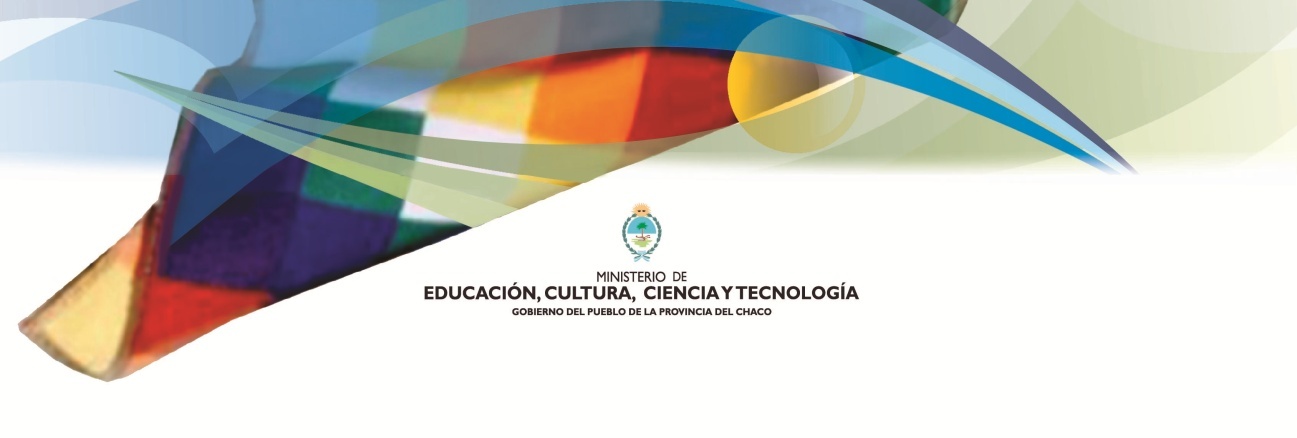 DISEÑO CURRICULAR  PARALA EDUCACIÓN SECUNDARIACHACOPROFESORADO  DE  EDUCACIÓN SECUNDARIA EN GEOGRAFIAAño  2014AUTORIDADES PROVINCIALESGobierno del Pueblo de la Provincia del ChacoGOBERNADORDr. Juan Carlos BacileffIvanoffMINISTRO DE EDUCACIÓN, CULTURA, CIENCIA Y TECNOLOGÍAProf. Sergio SotoSUBSECRETARIO DE EDUCACIÓNProf. Daniel FaríasDIRECTORA GENERAL DE NIVELES Y MODALIDADESProf. Artemia Irma Sardina de BoscoDIRECTORA DE EDUCACIÓN SUPERIORProf. Mónica CostantinEQUIPO TÉCNICO DISEÑO CURRICULARÁrea de Desarrollo CurricularDirección Nacional de Formación e InvestigaciónInstituto Nacional de Formación DocenteCoordinación GeneralMaría Cristina HisseEquipo técnico del Área Desarrollo CurricularAna Borioli, Silvia Braumüller, Liliana Cerutti, Herminia Ferrata, María Susana Gogna, CarolinaLifschitz, Pablo Nicoletti, Andrea Novotny, María Isabel Panaia, Florencia RodríguezEquipo Técnico Diseño Curricular Jurisdiccional de la Dirección de Educación Superior. Cristina Campestrini Alejandra Beatriz Leal Chudey José Luis Maciel Alicia Pesce Norma Emilia Vega María Sol López	 Silvia Cristina Cardozo.  Docentes Generalistas y Especialistas de los  Institutos de Educación Superior de  la Jurisdicción.           .YaninaFariasGonzalez,  Beatriz Banegas, Cecilia Dupraz, Claudia Demeter, Julio Fijman, Patricia A.Medina, Gladys Echavarría, Alicia G. Ríos, Sonia Ibrahim.INTRODUCCIÓN“Los esfuerzos realizados en políticas públicas dirigidas a la educación son coherentes con el papel central que ella cumple como eslabón del desarrollo. La educación y el empleo son reconocidos como ámbitos privilegiados de superación de los problemas sociales, operando como mecanismos de inclusión social, de reducción de desigualdades y de superación de la pobreza” Metas 2021El Gobierno Nacional puso en marcha un Proyectode país más justo e inclusivo que en materia educativa, ha permitido recuperar el rol del Estado, ejercer plenamente esta responsabilidad  indelegable, conducir un Sistema Educativo Nacional integrado y cohesionado que garantiza la igualdad, gratuidad y equidad en el ejercicio del derecho a la educación que asiste a todos los ciudadanos. En concordancia con ese rol,  el Gobierno del Pueblo de la Provincia del Chaco concibe a la educación como un hecho histórico social que posibilita el acceso a la información y al conocimiento,  promueve la inclusión y la justicia social como  clave  que potencia el ejercicio de los derechos esenciales de la ciudadanía para fortalecer el desarrollo económico-social sustentable de la Provincia.El Estado Provincial ejerce el gobierno de la educación y a través del  Ministerio de Educación, Cultura, Ciencia y Tecnología -M.E.C.C.y T.- “… garantizarán la libertad de enseñar y aprender; la responsabilidad indelegable del Estado; la gratuidad de la enseñanza de gestión estatal; la participación de la familia y de la sociedad; la promoción de los valores democráticos y humanísticos; la igualdad de oportunidades y posibilidades, sin discriminación alguna, que aseguren el acceso y permanencia del educando en el sistema; la promoción del desarrollo humano y del crecimiento científico y tecnológico de la Provincia, con vistas a la integración regional y nacional.”Este derecho establecido en la Constitución Provincial, se conjuga con la Ley de Educación Nacional Nº 26.206, la Ley de Educación de la Provincia del Chaco N°6691/10;  asienta bases en la función primaria encomendada en las Resoluciones Nº 241/05 y 251/05 del Consejo Federal de Cultura y Educación, y las a Resoluciones Nº 23/07, 24/07 y 30/07 del Consejo Federal de Educación (CFE), vinculadas con la construcción de políticas educativas federales en el seno del Instituto Nacional de Formación Docente, para la formación docente inicial y continua; asegura además  movilidad de los estudiantes a cualquier lugar del territorio argentino y el reconocimiento nacional de los títulos.  Este documento para la Formación Docente del “Profesorado de Educación Secundaria en Geografía”, síntesis de un proceso de construcción democrática, legitima voces de los actores de los Institutos de Educación Superior -I.E.S.- expresa acuerdos comunes para una nueva escuela primaria que despierta  sueños en los estudiantes, cultiva la solidaridad, la esperanza, el deseo de aprender y enseñar para transformar su comunidadMarco Político-Normativo Nacional para la  Formación DocenteLa Constitución  Nacional -artículo  14-  y los Tratados Internacionales incorporados a la misma establecen el ejercicio del derecho a la educación; la Ley 26.206 de Educación Nacional  determina que la educación es una prioridad nacional y se constituye en política de estado para construir una sociedad justa, reafirmar la soberanía e identidad nacional, profundizar el ejercicio de la ciudadanía democrática, respetar los derechos humanos y libertades fundamentales para fortalecer el desarrollo económico-social de la Nación;  además la Ley 26.061 de Protección Integral de los Derechos de Niñas, Niños y Adolescentes, la Ley Nacional de Discapacidad 24901, y el Decreto 1602/09 de Asignación Universal por Hijo para Protección Social constituyen parte del cuerpo reglamentario para garantizar que la política educativa del Estado Nacional se cumpla.Garantizar el derecho a educarse  interpela al docente en clave de acción política, centra su preocupación en el cumplimiento de un derecho, no como una simple promesa sino como aval para formar parte, construir y vivir en un contexto de ciudadanía. No representa solamente un imperativo a cargo de las áreas específicas de gobierno, sino un desafío ético-político asumido por el conjunto de la sociedad y  del docente como “agente del Estado” expresado en el plexo normativo que sustenta la política pública. La Ley de Educación Nacional asigna al Ministerio de Educación Nacional y a las autoridades jurisdiccionales competentes, la responsabilidad de asegurar los principios de igualdad e inclusión educativa, mediante acciones que permitan alcanzar resultados equivalentes en el aprendizaje de todos los ciudadanos independientemente de su situación social. Esta,  “…redefine  marcos regulatorios para la educación  argentina y reformula el papel de la intervención del Estado Nacional en el sistema educativo…”,  norma que se inscribe en  la construcción de los Diseños Curriculares Jurisdiccionales  acordes con  los lineamientos de la Política Nacional de Formación Docente.La demanda de mejorar la calidad de la formación docente, como  apuesta estratégica por la potencialidad del impacto en el sistema educativo en su totalidad, da origen a la creación del Instituto Nacional de Formación Docente -INFoD-   como organismo que acuerda y genera políticas activas que contribuyen en cada realidad jurisdiccional,  a la paulatina concreción de condiciones de base que acompañan los procesos políticos, materiales y simbólicos.Desde esta perspectiva los proyectos formativos  dan visibilidad a la formación superior como un sistema con rasgos comunes y singularidades, articulados en la compleja trama de realidades de los subsistemas de cada provincia, para facilitar la movilidad de las trayectorias  estudiantiles entre Institutos de Educación Superior -IES- y garantizar la Validez  Nacional de los Títulos.En este sentido, el Currículo legitima un proyecto cultural, político y social, construido por los actores desde el territorio en un momento histórico, inscriptos e integrado a un contexto federal, constituido por todas las Provincias que conforman el Consejo Federal de Educación -CFE- espacio en donde  se acuerdan y aprueban las Políticas Educativas Federales y del Instituto Nacional de Formación Docente -INFoD-.Lineamientos de la Política Educativa Provincial  de  la Formación DocenteEl Gobierno del Pueblo de la Provincia del Chaco, a través de su Política Educativa genera condiciones para que “…todos y todas tengan la misma oportunidad de educarse y transformar la inclusión social en excelencia educativa…”.A partir de ese principio y en concordancia con el Proyecto Nacional,  la Ley de Educación Provincial N°6691/10 regula el ejercicio del derecho de enseñar y aprender en contextos multicultural y plurilingüe. Expresa  la voluntad del Estado Provincial  que por primera vez, asume el desafío de la construcción democrática de los diseños curriculares jurisdiccionales de los diferentes profesorados, proceso que se inicia en el 2010 con diferentes niveles de participación en espacios institucionales garantizados por el Ministerio de Educación, Cultura, Ciencia y Tecnología. Proceso que pone en valor el saber experto de docentes visibilizando las  voces de todos los actores institucionales de Educación Superior; decisión política que jerarquiza y revaloriza la formación docente como factor clave del mejoramiento de la calidad de la educación. Desde esa perspectiva  concibe al currículo como espacio colectivo de conjunción de lo común, de las aspiraciones, necesidades  y experiencias de distintos sectores de la comunidad a partir de una propuesta de política educativa, construida sobre el respeto a la diversidad de miradas sobre la educación. Pretende superar la actual atomización del sistema formador a través de la planificación de las acciones, la producción y circulación de saberes sobre la enseñanza, sobre el trabajo docente y sobre la formación, la diversificación de las funciones de los Institutos de Educación Superior, entre otras; junto a la revisión y reorganización de las normativas que permitan avanzar en el fortalecimiento y cohesión de la Identidad de la Educación Superior.La política educativa provincial  aspira una Formación Docente Inicial que prepare profesionales capaces de enseñar, generar y transmitir conocimientos y valores democráticos solidarios con el compromiso colectivo de una sociedad pluricultural y plurilingüe  justa, integrada al contexto de la Patria Grande.  Promueve la construcción de una identidad docente basada en la autonomía profesional, la formación permanente, el espíritu crítico y autocrítico, el trabajo colaborativo  y en equipo, el deber democrático comprometido con la igualdad, el vínculo con la cultura y la sociedad, y la confianza en la educabilidad del estudiante.La construcción de nuevas identidades como estrategia para la formación docenteEl cambio de paradigma en  Educación Superior  interpela a los diferentes actores de los IES,  invita a la reflexión, en clave pedagógica pone en valor el aprendizaje colaborativo en red como estrategia que permite superar las restricciones de las condiciones materiales. Desde esa perspectiva resignificamos la práctica docente como la “…mediación cultural reflexiva y crítica, caracterizada por la capacidad para contextualizar las intervenciones de enseñanza en pos de encontrar diferentes y mejores formas de posibilitar los aprendizajes de los alumnos y apoyar procesos democráticos en el interior de las instituciones educativas y de las aulas, a partir de ideales de justicia y de logro de mejores y más dignas condiciones de vida para todos los alumnos” (Resolución CFE Nº 24/07).  El reconocimiento de la educación como Derecho social desafía  el carácter selectivo  y convoca a repensar la formación de docentes;  reposicionamiento que  obliga a la educación superior a comprometerse con la formación docente inicial para  dar respuesta a una sociedad en transformación constante que requiere de un profesional docente con la capacidad de innovar, negociar, trabajar en equipo con sus pares sobre sus prácticas para la producción de conocimiento sobre la enseñanza y el aprendizaje, práctica reflexiva sobre la experiencia que favorece la construcción de nuevos saberes, y constituye una instancia fundamental en la configuración de la identidad profesional docente,  sienta las bases para que el profesor de la escuela secundaria pueda ejercer el liderazgo pedagógico que actualmente demanda la complejidad de la tarea educativa;  lo que exige necesariamente formación docente inicial de excelencia, para lograr esas metasLa reflexión permanente sobre metodologías colaborativas que apoyen la organización de equipos docentes como soporte de prácticas pedagógicas inclusivas, innovadoras en el abordaje de las problemáticas institucionalesen y de la institución contribuyen a superar la fragmentación y mejora las condiciones educativas para los estudiantes, los profesores y las instituciones en su conjunto. El acompañamiento docente a las trayectorias estudiantiles  a través de un proyecto colectivo, orgánico integrado, donde la coordinación y la articulación sean  principios estratégicos para alcanzar una formación de calidad, con  visión de conjunto capaz de supera la individualidad y atomización  de espacios curriculares que canalice  metodologías  cooperativas, impulse el trabajo autónomo, analice y promueva nuevos modos  de evaluación para todos los actores involucrados en el proceso formativo,  aporta a una mejor educación y es un axioma en la formación docente para una nueva educación.      Estos aprendizajes y esta cultura profesional, el profesor en Geografía debe adquirirla durante su formación inicial; la responsabilidad  por el logro de los aprendizajes  implica asumir el liderazgo pedagógico entendido como la capacidad para involucrarse y comprometerse activamente  con el proceso de aprendizaje de sus estudiantes y, de manera más general, en las actividades académicas que mejoran la calidad, la pertinencia y la relevancia de sus experiencias formativas.Es necesario que los formadores sean conscientes de su papel y trabajen para fomentar en los futuros docentes su autonomía, basada en las habilidades reflexivas, el cuestionamiento, la problematización, la confianza en la capacidad de aprendizaje de los alumnos y en la importancia estratégica que tiene el desarrollo profesional sostenido y responsable.En este sentido es fundamental institucionalizar,  experiencias formativas en contextos multicultural y plurilingüe, en diversos  escenarios para interactuar con realidades heterogéneas e intercambiar aprendizajes con diferentes sujetos y ambientes.Aceptar este principio,  supone enfocar necesariamente procesos de enseñanza desde una perspectiva  en la que el estudiante:  Asuma responsabilidad y autonomía en la organización y planificación de su trayectoria estudiantil para su desarrollo académico.  Fortalezca el rol cívico y social a través de  actividades de voluntariado  con las escuelas asociadas en la ejecución de líneas  de trabajo que el MECCyT y/o las instituciones generen.Intervenga en actividades y proyectos formativos innovadores (solidario, como extensión y práctica de contenidos curriculares)  orientado y  acompañado por el docente a lo largo del recorrido académico de acuerdo con los objetivos  propuestos.Participe en grupos de trabajo cooperativo e interactivo y centre su atención en la herramienta digital, en la información y en la co-construcción  del conocimiento facilitado por el docente.En términos  cualitativos estos espacios formativos redefinen conceptos y sentidos del aula que deben responder a un conjunto de variadas características y factores: urbanas, periurbanas o rurales, de localización céntrica o periférica, de contextos socio-culturales con diferentes grado de vulnerabilidad y recursos. Interpretar a la enseñanza desde una perspectiva crítica, supone repensar  el sistema micro y macropolítico como parte de una organización educativa que en tanto ámbito de vínculos de acción aloja a todos los actores, procura quebrar lógicas de sentido común y contribuir a la reflexión sobre la necesidad de cambiar las representaciones y mandatos  para procurar un lugar para los estudiantes en una etapa decisiva de su desarrollo personal Resolución 24/07 CFE.Implica la superación de vínculos unidireccionales hacia políticas de articulación entre institutos formadores, universidades, otras instituciones y el entorno, flexibiliza el desarrollo curricular, permite la conformación de  redes a partir de las cuales sean posibles experiencias de innovación y de experimentación, como lo posibilita la Resolución Nº7121/11MECCyT “Espacios Alternativos de Formación”  en el marco de las Resoluciones  24/07  y 188/12 CFE.FUNDAMENTACIÓN PEDAGÓGICA DE LA PROPUESTA CURRICULAR La evolución del pensamiento geográfico ha conducido a nuevos enfoques de la Ciencia Geográfica. Ahora el centro de interés es el hombre y sus problemas, definiéndose así la naturaleza social de la Geografía. Incorpora a la Historia y las demás Ciencias Sociales como elementos claves para encontrar explicaciones que permitan comprender a la realidad y luego poder operar sobre ella. Nuestra Ciencia propone un análisis integrador, multicausal, bajo múltiples racionalidades; al espacio geográfico se lo concibe como un producto social. El aspecto histórico, el origen de los fenómenos, resulta indispensable para entender cualquier situación espacial.Nuevos temas de estudio geográfico aparecen ahora, como por ejemplo la pobreza, la injusticia, el hambre, la enfermedad, la contaminación, la marginación social. La tecnología geoinformática se ha convertido durante la presente década en un importantísimo auxiliar para la generación de respuestas y soluciones a las problemáticas socioespaciales y medioambientales. Surge, también, un gran interés por las cuestiones epistemológicas y se insiste en que los objetos de estudio deben ser socialmente significativos.Hoy la Geografía es la ciencia que estudia las relaciones entre la Sociedad y la Naturaleza y cómo esa Sociedad organiza el espacio terrestre. La situación paradigmática actual de la Geografía nos dice que: es el estudio de las distintas formas de Organización del Espacio, o estructuras espaciales que dan lugar a verdaderos complejos geográficos o Sistemas Espaciales.Por lo tanto, el objeto de estudio actual de la Geografía es el Espacio Geográfico, producto    de la interrelación entre Sociedad-Naturaleza. Esta relación se construye históricamente y se va modificando en forma permanente. Los grupos humanos y sociedades modifican y controlan el proceso de organización territorial: es el Hombre el organizador del espacio; se habla de un espacio social en el que los grupos humanos viven y transforman, a través de sus actividades, una intrincada red de relaciones, interacciones y combinaciones entre los fenómenos físico-naturales y los económicos, sociales y políticos.Las distintas combinaciones sobre el territorio de los elementos naturales y culturales dan como resultado determinadas configuraciones espaciales. Naturaleza y Sociedad deben entenderse como elementos articulados permanentemente, y son las leyes sociales las que sobre construyen a las naturales.La transformación del espacio geográfico se lleva a cabo a través de las distintas fases del proceso productivo (producción, circulación, distribución y consumo), las que cristalizan en las diferentes formas espaciales. La división territorial del trabajo es básica para entender cómo se organiza un espacio de la superficie terrestre.La Geografía, pues, intenta comprender el mundo real y sus transformaciones espaciales, estando atenta a las interrelaciones existentes entre la Naturaleza y la Cultura en sus expresiones actuales.FINALIDADES FORMATIVAS DE LA CARRERAPensar la formación de docentes de Educación Secundaria en Geografía supone generar las condiciones para que, quien se forma, realice un proceso de desarrollo personal que le permita reconocer y comprometerse en un itinerario formativo que va más allá de las experiencias escolares. Por esta razón, se observa como elemento clave en la formación la participación en ámbitos de producción cultural, científica y tecnológica que los habilite para poder comprender y actuar en diversas situaciones. La Geografía tiene como fin la realización del potencial creativo de los estudiantes a través de los numerosos temas de carácter social que abarca. Es una disciplina centro y esencia dentro del currículo educativo en todos los niveles de enseñanza porque, en el ámbito teórico, demuestra que hay principios fundamentales de interacción entre la naturaleza y la sociedad en un espacio geográfico. En el ámbito pedagógico, contribuye a dar modos de actuación para que los alumnos analicen las formas de interacción antes señaladas.Enseñar y aprender acerca de las regiones, los países, la localidad y la relación del ambiente y los recursos necesarios para satisfacer las necesidades crecientes de la humanidad en un mundo global, es una parte indispensable en la Geografía formadora de las nuevas generaciones.La Geografía estudia los dos aspectos. La integración de los conocimientos físicos y los económicos geográficos que les permite a los estudiantes ser más eficaces en el análisis de la realidad local, nacional y mundial.La finalidad formativa de la carrera de Educación Secundaria en Geografía aspira  a fortalecer el conocimiento de la realidad social, el manejo de nuevas tecnologías y la incorporación de métodos de estudios en la comprensión de los fenómenos geográficos.La importancia de la Geografía actual como Ciencia y como Disciplina a ser enseñada en los Institutos de Formación Docente no puede estar ajena a la Realidad, porque se convertiría en un saber poco útil. Hoy, más que nunca, es una ciencia estratégica que estudia un conjunto de prácticas políticas, sociales y económicas que están presentes en los discursos políticos, en la tecnología del transporte y las comunicaciones, en general en el espacio terrestre, lo que es fuente de poder y éste necesita dónde desarrollarse y concentrarse, realidad geoespacial propia de nuestros días. De esta manera adquiere un sentido útil y práctico al permitir un aprendizaje significativo, empírico y con sentido para los futuros educadores de la Educación Secundaria.Su enseñanza también contribuye a desarrollar las competencias analíticas y críticas de los alumnos como así también a la valoración de la diferencia de perspectivas y el posicionamiento responsable en pro de los objetivos relacionados con la construcción del conocimiento geográfico y del mejoramiento de la convivencia social.Para la construcción del conocimiento geográfico se debe apuntar a una adecuada formación que le permita al alumno, futuro docente, conocer e interpretar la relación interactiva entre la Naturaleza, Sociedad y Espacio, analizar críticamente la organización del espacio mundial, americano, argentino, regional y chaqueño, tratando de desentrañar la complejidad existente en el funcionamiento de las diferentes dimensiones que caracterizan al espacio geográfico. La introducción teórica, metodológica y práctica al uso de la tecnología de los SIG será de gran importancia en la generación de conocimientos de naturaleza geográfica a finales del presente siglo.Las experiencias en la educación geográfica, a través de la relación enseñanza-aprendizaje, permiten concientizar acerca de la existencia de problemas vinculados con la globalización de las relaciones socioeconómicas, el desarrollo sustentable, el conocimiento e interpretación de las causas y consecuencias así como de las posibles soluciones de los problemas de organización territorial; posibilitan la adquisición de un juicio crítico ante las diferentes problemáticas del mundo actual; llevan a asumir una actitud de compromiso frente al cambio de las sociedades y sus espacios geográficos, así como desarrollar proyectos de investigación (investigación–acción) sustentados en un proceso constructivo e interactivo entre alumnos, profesores y el entorno sociocultural; éstos permiten a su vez, poner en juego la interdisciplinariedad para analizar, interpretar y comprender la realidad geográfico-espacial de nuestros días, con una visión prospectiva hacia el futuro.Para formar a los futuros profesores sobre la disciplina y su enseñanza, su construcción, su historia y su estado actual se proponen los siguientes criterios:Promover en todas las asignaturas (y demás formatos curriculares), el debate epistemológico y conceptual de los tópicos que la comunidad científica ha acordado a través de la actualización bibliográfica y de otros medios electrónicosTrabajar las diferentes instancias curriculares disciplinares en que se divide el Diseño teniendo presente la coherencia de las áreas en que se estructura la ciencia geográfica.Garantizar que el análisis de la relación sociedad naturaleza como núcleo del conocimiento disciplinar esté presente en la mayor  parte de las asignaturas del Diseño.Articular en los diferentes recortes de las asignaturas las diversas escalas de análisis espacial que caracteriza a los estudios geográficosIncluir en todas las instancias la realidad como problema y a la vez problematizar la enseñanza para generar estrategias que favorezcan a los futuros docentes el discurso explicativo y argumentativo.Incorporar en el enfoque de las asignaturas y en su proyección a las cátedras el análisis de los fenómenos desde la multiescalaridad, multiperspectividad y multicausalidad como principios rectores de la ciencia geográfica.Perfil del EgresadoFormar profesionales docentes para la educación secundaria en Geografía ,  comprometidos con la realidad  provincial y nacional en el contexto Latinoamericano, capaces de enseñar, generar y transmitir conocimientos y valores para la formación  integral del ciudadano, para la construcción de una sociedad más justa, multicultural y plurilingüe requiere generar una identidad docente basada en la autonomía profesional, el vínculo con la cultura y la sociedad contemporánea, el trabajo en equipo, el compromiso con la igualdad y la confianza en educabilidad del estudiante. El perfil del egresado será el resultado de la interrelación de la formación disciplinar jurídica, política, económica, y social, con la formación pedagógica-didáctica. Así la formación disciplinar se compondrá  tanto de la apropiación, análisis, comparación de los distintos modelos ideológicos expresados en los  diferentes conceptos y teorías que sustentan el conocimiento científico y académico, relacionado con las ciencias sociales y la aplicación de los procedimientos empleados en los procesos de abordaje e investigación.Por lo tanto el Profesorado de Educación Secundaria en Geografía, debe reunir conocimientos, capacidades, actitudes y competencias para el desempeño de su rol profesional, que se traduce en:Formar profesionales docentes en la enseñanza  en Geografía, con el fin de insertarse en el campo educacional para brindar una enseñanza de calidad.Planificar, desarrollar, guiar y evaluar procesos de enseñanza y aprendizaje en las disciplinas y saberes geográficos.Participar en equipos interdisciplinarios para el diseño e implementación de proyectos didácticos, de investigación y evaluación curricular relacionados con la Geografía.Desarrollar su práctica docente teniendo en cuenta las características de los estudiantes, los vínculos con otros docentes y las problemáticas surgidas de la relación entre el contexto interno y externo de las escuelas.Forjar actividades de perfeccionamiento y formación permanente en Geografía.Participar activamente en las instituciones e involucrarse como sujetos cívicos y activos en la elaboración de proyectos comunitarios cooperativos y solidarios en contextos multiculturales y plurilingües.Promover e intervenir en equipos interdisciplinarios para investigar sobre la enseñanza y el aprendizaje   en el área de Geografía.Lograr una identidad que los caracterice como personas únicas e irrepetibles, producto de la construcción de su historia personal y social, orientando la elaboración de su proyecto de vida, en un marco de principios y valores que denoten una deontología profesional en el desempeño de ese rol.Concebir la formación docente de Educación Secundaria en Geografía como una práctica sociohistórica  transformadora, que se sostiene en valores democráticos, solidarios  y al conocimiento como herramienta necesaria para comprender y transformar la realidad de  un “otro”.Promover la construcción de la identidad docente como líder pedagógico con confianza en la educabilidad del estudiante, comprometido y responsable con su aprendizaje     independiente de las condiciones del contexto. Promover activamente vínculos institucionales de reconocimiento y revaloración de las comunidades multiculturales y plurilingües.Revalorizar la centralidad de la enseñanza como función sustantiva del docente, el    trabajo colaborativo en equipo  como soporte  de la integración y fortalecimiento de la escuela secundaria.Brindar a los futuros profesores de Educación Secundaria en Geografía una formación pedagógica sólida e integral que les permita indagar, analizar comprender y resolver las problemáticas educativas surgidas de su práctica profesional y su comunidad. Desarrollar la investigación como herramienta que le permita cuestionar, recrear y  trabajar colaborativamente para la construcción de conocimientos a partir de prácticas docentes interdisciplinaria y multidisciplinaria en el campo de Geografía.Fomentar en los futuros docentes  la formación permanente  como condición necesaria  ante la velocidad de los  cambios en el campo científico,  tecnológico,   de la comunicación y la información. Enriquecer las posibilidades de repensar la “diversidad” como experiencia cultural colectiva del aprendizaje, reconocedora de las situaciones individuales y de los contextos socioculturales diversos.Fundamentar epistemológica, ontológica y metodológicamente los procesos psicológicos, pedagógicos, didácticos y disciplinares implicados en el proceso de enseñanza y aprendizaje del área de Geografía.ORGANIZACIÓN DEL DISEÑO CURRICULARLos tres campos de conocimientos: el Campo de la Formación General, el Campo de la Formación Específica y el Campo de la Práctica Profesional, presentes en cada uno de los años, conforman el plan de estudios de la carrera “La presencia de los campos de conocimientos en los diseños curriculares no implica una secuencia vertical de lógica deductiva, sino una integración progresiva y articulada a lo largo de los mismos. En este sentido, se recomienda que la Formación en la Práctica Profesional acompañe y articule las contribuciones de los otros dos campos desde el comienzo de la formación, aumentando progresivamente su presencia, hasta culminar en las Residencias Pedagógicas”Campo de la Formación GeneralLas Unidades Curriculares que conforman este campo de conocimiento están orientadas a desarrollar una sólida formación humanística y al dominio de los marcos conceptuales, interpretativos y valorativos para el análisis y comprensión de la cultura, el tiempo y contexto histórico, la educación, la enseñanza, el aprendizaje, y a la formación del juicio profesional para la actuación en contextos socio-culturales diferentes.Se adopta para este campo la organización de las unidades curriculares con base en enfoques disciplinarios, dado que otorgan marcos interpretativos fuertes y de pensamiento sistemático: “el enfoque disciplinar que se propone, intenta recuperar la lógica de pensamiento y de estructuración de contenidos propios de los campos disciplinares a la vez que pretende, desde dicho modo de estructuración de los contenidos, fortalecer las vinculaciones entre las disciplinas, la vida cotidiana, las prácticas sociales y desde esos contextos las prácticas docentes para favorecer mejores y más comprensivas formas de apropiación de los saberes.”Esta lógica posibilita la inclusión progresiva de otras formas del conocimiento organizados en áreas o regiones amplias que trasciendan las especificidades disciplinares, tales como problemas y tópicos con diversos principios de articulación, conformando nuevas regiones del conocimiento de modo de abordarlas interdisciplinariamente.	Campo de la Formación EspecíficaLas Unidades Curriculares que integran este campo de formación están dirigidas al estudio de la/s disciplina/s específicas para la enseñanza en la especialidad que los estudiantes se forman, la didáctica y las tecnologías educativas particulares, así como de las características y necesidades a nivel individual y colectivo de los futuros docentes, en el nivel del sistema educativo, especialidad o modalidad educativa elegida.Campo de la Formación en la Práctica ProfesionalLa trayectoria en el Campo de las Prácticas constituye el eje vertebrador  que vincula los aportes de conocimientos de los otros dos campos con el análisis, la reflexión y la experimentación práctica en distintos contextos, principalmente en instituciones educativas aunque no excluyente.Desde el inicio se propiciará la enseñanza y el aprendizaje desde la construcción compartida con un otro,  a lo largo del trayecto formativo en sucesivos acercamientos a la institución asociada, organismos sociales o a los espacios alternativos  de formación desde el inicio  de la carrera.Por  su carácter gradual y progresivo en secuencias articuladas a lo largo del plan de estudios, posibilitará una organización temporal con recorridos teórico–prácticos en niveles de complejidad creciente. De ahí que sea necesario generar las condiciones para que el futuro docente desarrolle un pensamiento complejo y una actitud de compromiso con la realidad de su tiempoLOS FORMATOS CURRICULARESLa presencia de formatos curriculares diferentes y flexibles (asignaturas, seminarios, talleres, trabajos de campo, prácticas docentes, ateneos) que expresan tanto enfoques disciplinares como estructuraciones en torno a problemas o temas, permite modos de organización, de cursado, de evaluación y de acreditación particulares y variados.La coexistencia de esta disparidad de formatos habilita, además, el acceso a modos heterogéneos de interacción y relación con el saber, aportando una variedad de herramientas y habilidades específicas que en su conjunto enriquecen el potencial formativo de esta propuesta curricular.El diseño curricular se organiza atendiendo a los siguientes formatos: AsignaturaSe define por la organización y la enseñanza de marcos disciplinares o multidisciplinares y sus derivaciones metodológicas para la intervención educativa de valor troncal para la formación. Brinda conocimientos, modos de pensamiento y modelos explicativos de carácter provisional, evitando todo dogmatismo, como se corresponde con el carácter del conocimiento científico y su evolución a través del tiempo. Se sugiere para su desarrollo la organización de propuestas metodológicas que promuevan el análisis de problemas, la investigación documental, la interpretación de datos estadísticos, la preparación de informes, el desarrollo de la comunicación oral y escrita, entre otros.En cuanto al tiempo y ritmo de las asignaturas, sus características definen que pueden adoptar la periodización anual o cuatrimestral, incluyendo su secuencia en cuatrimestres sucesivos. En relación a la evaluación se propone la acreditación a través de exámenes parciales y finales ante una mesa examinadora.Prácticas de la enseñanzaSon ámbitos de participación progresiva en el ámbito de la práctica docente en las escuelas y en el aula y otros espacios, desde ayudantías iniciales, pasando por prácticas de enseñanza de contenidos curriculares delimitados hasta la residencia docente con proyectos de enseñanza extendidos en el tiempo. Se encadenan como una continuidad de los trabajos de campo, por lo cual es relevante el aprovechamiento de sus experiencias y conclusiones en el ejercicio de las prácticas docentes.Las prácticas docentes representan la posibilidad concreta de asumir el rol profesional, de experimentar con proyectos de enseñanza y de integrarse a un grupo de trabajo enred institucional. Su carácter gradual y progresivo determina la posibilidad de organización en una secuencia articulada a lo largo del plan de estudios. Trabajos de CampoFavorece la aproximación empírica al objeto de estudio y se centra en la recolección y el análisis de información sustantiva (con variadas estrategias metodológicas), que contribuyan a ampliar y profundizar el conocimiento teórico sobre un recorte del campo educativo que se desea conocer, confrontando así teoría y práctica, para la producción de conocimientos en contextos específicos. SeminariosSurge de un recorte parcial de un campo de saberes constituyéndose en temas/problemas relevantes para la formación del futuro docente. Este recorte puede asumir carácter disciplinar o multidisciplinar.Estas unidades, permiten el cuestionamiento del "pensamiento práctico" y ejercitan el trabajo reflexivo. TalleresSe constituye en un espacio de construcción de experiencias y conocimientos en torno a un tema o problema relevante para la formación y orientado a la producción de saberes.Es un ámbito valioso para la confrontación y articulación de las teorías con desempeños prácticos reflexivos y creativos, en el que se ponen en juego los marcos conceptuales disponibles como la búsqueda de aquellos otros nuevos que resulten necesarios para orientar, resolver o interpretar los desafíos de la producción.AteneosSon espacios de reflexión que permiten profundizar en el conocimiento y análisis de casos relacionados con temáticas, situaciones y problemas propios de uno o varios espacios curriculares. Requieren un abordaje metodológico que favorezca la ampliación e intercambio de perspectivas (de los estudiantes, de los docentes, de expertos) sobre el caso/ problema en cuestión. La clave del ateneo es la discusión crítica colectiva.TutoríaSe trata de un espacio de conocimiento que se construye en la interacción, la reflexión y el acompañamiento durante el recorrido de la trayectoria estudiantil.  Crea un espacio comunicacional y de intercambio donde la narración de experiencias propicia la reflexión, la escucha del otro, la reconstrucción de lo actuado y el diseño de alternativas de acción. Involucran -docente y estudiantes- en procesos interactivos múltiplesque favorecen la evaluación constante, permiten redefinir metas e intencionalidades y revisar las estrategias didácticasDATOS GENERALES Denominación de la carreraProfesorado de Educación Secundaria en GeografíaTitulo que otorga la CarreraProfesor/a de Educación Secundaria en Geografía ALCANCES DEL TÍTULOLos egresados están habilitados para el ejercicio de la docencia para la educación secundaria. Reconocimiento académico del título de pregrado para continuar estudios de pos titulaciones.DURACIÓN DE LA CARRERA: 4 AÑOSCARGA HORARIA TOTAL: 4128 HORAS CÁTEDRAS, 2752  HORAS RELOJCONDICIONES DE ACCESO: Poseer título de nivel medio para acceder a estudios conducentes a titulaciones docentes. Excepcionalmente, los mayores de 25 años que no reunan esa condición, podrán ingresar según lo establecido por el Art N° 7 de la Ley de Educación Superior N° 24521.ESTRUCTURA CURRICULAR: Profesorado de Educación Secundaria en GeografíaPLAN DE ESTUDIO DE LA CARRERADEL PROFESORADO DE EDUCACIÓN SECUNDARIA ENGEOGRAFIAPRIMER AÑOCampo de la Formación GeneralPEDAGOGÍA FORMATO: AsignaturaRÉGIMEN DEL CURSADO: Anual UBICACIÓN EN EL DISEÑO CURRICULAR: 1° Año ASIGNACIÓN HORARIA SEMANAL Y TOTAL  PARA EL ESTUDIANTE: 4 horas cátedras semanales. (128 hs cátedras-85 hs reloj)FINALIDADES FORMATIVASEsta unidad curricular aborda los marcos teóricos que permiten comprender la educación como una práctica contextualizada, recuperando su sentido ético y político y, por ende, su potencial transformador. La Pedagogía se ocupa del estudio intencionado, sistemático y científico de la educación. Disciplina que tiene por objeto el planteo, estudio y solución del problema educativo. Por pedagogía también se entiende, el conjunto de normas, principios y leyes que regulen el hecho educativo sistemático. Por lo tanto, se trata de una actividad teórica, manteniendo una relación de dependencia con la educación, que es una actividad práctica. Sin la existencia de la educación, no habría Pedagogía posible, de igual manera sin la Pedagogía, la educación no podría tener significado científico. El sustrato metodológico de la Pedagogía como ciencia es materialista y dialéctico y es a partir de la dialéctica entre teoría y praxis en el ámbito pedagógico, que se puede leer e interpretar la complejidad de las ideas y de los hechos educativos. La Pedagogía tiene como objeto de estudio a la formación y estudia a la educación como fenómeno socio-cultural y específicamente humano. Por ello, la aproximación a los problemas relevantes de esta disciplina convoca a interpelar las coordenadas de la educación desde la construcción histórica, dado que el pensamiento pedagógico-en un horizonte temporal- refiere a los procesos de institucionalización de la educación y que en la práctica educativa subyacen discursos pedagógicos que fueron construidos y requieren ser develados. Recuperar producciones y críticas que surgen en el siglo XX facilitará la construcción de marcos referenciales para la acción docente, a partir del análisis de las corrientes de reflexión pedagógica, de sus tradiciones, de sus problemas históricos, promoviendo la comprensión de las problemáticas contemporáneas. En la actualidad, debe pensarse la formación docente como una formación multireferencial. Por ello, desde esta disciplina se procura contribuir a la construcción de estilos de intervención que articulen enfoques teórico-metodológicos sustantivos con la lectura permanente de historias e identidades de proyectos institucionales y sujetos comprometidos en los mismos. Formación que posibilite, a la vez, por su proyección social, política y ética, la generación de propuestas significativas en la formación docente.EJES DE CONTENIDOSEJE I: Aproximaciones y debates acerca del fenómeno educativo y la PedagogíaPedagogía como ciencia. La educación como práctica social, compleja y derecho fundamental. Pedagogía Tradicional. Nuevos enfoques pedagógicos. Pedagogías socioculturales: Pedagogía de la Confianza. Pedagogía de la esperanza. Pedagogía de la autonomía. Educación y escolarización. Complejidad del concepto de educación. Multireferencialidad y pluralismo pedagógico. Reflexión crítica y del juicio profesional como base para la toma de decisiones para la acción pedagógica.Eje II: El surgimiento de la Escuela y el desarrollo del campo pedagógicoOrigen y desarrollo de la escuela como institución universal. Premisas de la escolarización que construyó la modernidad. Concepciones acerca de la relación escuela-sociedad. Rituales escolares. Relaciones entre Pedagogía y Política. Teorías no críticas.  Educación, reproducción y cambio social. Pedagogías críticas. Producción del conocimiento y saber escolar. Escuela y Poder. Autoridad Pedagógica. El eclipse de la autoridad pedagógica como problemática actual.	El pensamiento posmoderno y la crisis de la educación. Perspectivas contemporáneas. Pedagogía social. Pedagogías de la imagen. Pedagogía de la diferencia y de género. La Pedagogía feminista. Judith Butler, Laurent Berlant. Eje III: Problemáticas específicas de la educación actual en América Latina y en la ArgentinaEscuela y conocimiento. La tarea educativa en contextos complejos: maestros, escuela y pobreza. Cultura, escuela y medios de comunicación. Tensiones en ámbitos educativos: la tradición y la innovación. Homogeneidad y heterogeneidad. Procesos de inclusión-exclusión de la escuela. La crisis de la institución escolar frente a la pluralidad de infancias y juventudes. Papel de la escuela en la construcción de una ciudadanía activa. Las alianzas y conflictos con el afuera. La relación familia y escuela. La Pedagogía y sus agentes. Las nuevas configuraciones profesorales. EJE IV: Pedagogía y la  Construcción de SubjetividadesEstigmatización. Educabilidad cuestionada. Escuela, Cuerpo y Saber. El derecho a no ser enseñado y el acto educativo como contravención. Las leyes de la atracción pedagógica: motivación, interés, distracción, desconexión y dispersión. Las patologías de la acción en la escuela y el derecho a la indiferencia. La hegemonía de los discursos sobre la afectividad docente, el cuidado y la contención. La interacción maestro alumno.: cómo pensar lo que sucede en el aula. Conocer al alumno como agente con identidades sociales y derechos.BIBLIOGRAFÍAALLIAUD, A. Y ANTELO, E.  (2009) Los gajes del oficio. Buenos Aires, Capítulo 5: Los gajes del oficio de enseñar. La iniciación a la docencia. cap. 9: Algunas claves para afrontar los desafíos de enseñar hoy.Aique.ANTELO, Estanislao. (1999). Instrucciones para ser Profesor.Pedagogía para Aspirantes. Santillana.APPLE (2004), Educación, poder y biografía. Diálogos con educadores críticos. Siglo XXI. (Torres) Giroux y Apple. ARENDT, H (1996), Entre el pasado y el futuro, Barcelona, Península. Capítulo 5. CORNU, L. (1999), “La confianza en las relaciones pedagógicas”, en Frigerio, G.; Poggi, M. y Korinfeld, D. (comps): Construyendo un saber sobre el interior de la escuela. Buenos Aires: CEM-Novedades Educativas.BUTLER, Judith (2007), El Feminismo y la subversión de la identidad, Barcelona, Paidós Ibérica. DUBET, Francois (2011), Repensar la justicia social. Contra el mito de la igualdad de oportunidades, Buenos Aires, Siglo XXI. DUSCHATZKY, Silvia; SZTULWARK (2011), Cap. III: “Imágenes sobre lo no escolar”, en Imágenes de lo no escolar. En la escuela y más allá, Buenos Aires, Paidós. FOUCAULT, M. (2006). Vigilar y castigar: nacimiento de la prisión.1° ed 5°reimp. Buenos Aires: Siglo XXI Editores Argentina.FREIRE, Paulo (2008) Pedagogía de la Esperanza. Un reencuentro con la Pedagogía del oprimido, México, Siglo XXI. FREIRE, Paulo (2008), Pedagogía de la autonomía. Saberes necesarios para la práctica educativa, México, Siglo XXI. FREIRE, Paulo. (1985) Pedagogía del oprimido. México, SXXIGIMENO SACRISTÁN, José (1998), Poderes Inestables en Educación, Madrid, Morata. Capítulo 1. ROUSSEAU, Jean Jacobo (1755/1958), Discurso sobre el origen de la desigualdad entre los hombres, Madrid, Aguilar. Ficha Perfectibilidad. TERIGI, Flavia (2004), “La enseñanza como problema político”. En Frigerio, Graciela; Diker, Gabriela (Comp.) (2004) La transmisión en las sociedades, las instituciones y los sujetos, Buenos Aires, Novedades EducativasALFABETIZACIÓN ACADÉMICAFORMATO: TallerRÉGIMEN DEL CURSADO: Anual UBICACIÓN EN EL DISEÑO CURRICULAR: 1° Año ASIGNACIÓN HORARIA SEMANAL Y TOTAL  PARA EL ESTUDIANTE: 3 horas cátedras semanales. (96 hs cátedras-64 hs reloj)FINALIDADES FORMATIVASAlfabetización académica  se propone orientar y acompañar el inicio de la trayectoria de los estudiantes noveles. Esta materia se propone familiarizar al estudiante ingresante con los propósitos y finalidades de la lectura y escritura académica, fomentar la apropiación de estrategias de lectura orientadas al procesamiento de textos académicos y hacer consciente, en los estudiantes, los procedimientos de escritura para mejorar la comunicación de los saberes, la construcción de conocimientos y los procesos metacognitivos. La alfabetización académica transciende los marcos de una disciplina porque constituye un enfoque que atraviesa todos los trayectos formativos que conforman la carrera. La lectura y la escritura se conciben como prácticas específicas para comprender y producir los textos propios del ámbito académico: cuestionarios, resúmenes, informes o ensayos. De la comprensión y producción de estos géneros académicos resulta el aprendizaje. La lectura y la escritura  intervienen  como herramientas de aprendizaje y descubrimiento que contribuyen a construir esquemas y conceptualizaciones cada vez más complejas.	La materia alfabetización académica se centra el proceso de  alfabetización avanzada de todo sujeto escolarizado y brinda al estudiante que ingresa a la educación superior un conjunto de nociones y estrategias necesarias para participar en la cultura discursiva de las disciplinas así como en las actividades de producción y análisis de textos. La concepción de alfabetización académica también incluye el  proceso por el cual se llega a pertenecer a una comunidad científica y/o profesional, precisamente en virtud de haberse apropiado de sus formas de razonamiento instituidas a través de ciertas convenciones del discurso. EJES DE CONTENIDOSEJE I: Lectura Los géneros del discurso científico. La ciencia y la divulgación científica.  Prácticas de lectura. Rol del lector en la comprensión de los textos académicos.  La organización de la información en los textos académicos.Texto, contexto y gramática.  Rasgos del discurso expositivo-explicativo y del discurso argumentativo en el capítulo de manual, El artículo de divulgación, resumen, informe de lectura.  Prácticas de escritura académica: la producción de resúmenes, las tomas de apuntes. El resumen de textos expositivos de base narrativa. El resumen de textos argumentativos. EJE II: Escritura El proceso de escritura: planificación, elaboración y revisión recursiva de los textos. La escritura de diferentes géneros académicos. Las secuencias textuales constitutivas de los géneros académicos. La escritura con función epistémica. Modalidades textuales y procedimientos discursivos propios del discurso de la ciencia. Aspectos de gramática y normativa referidos a las prácticas de escritura. EJE III: Oralidad Reflexiones sobre las prácticas de oralidad en el marco de las interacciones en la clase y en función de las tareas y problemáticas comunicativas de la unidad que necesiten de la expresión oral. El discurso pedagógico. Estrategias y recursos de la oralidad para comunicar el conocimiento.BIBLIOGRAFÍAAlvarado, Maite. (1996) Paratexto. Buenos Aires: Oficina de Publicaciones del Ciclo Básico Común-UBA, Enciclopedia Semiológica.BAJTIN, Mijail (1952-53), “El problema de los géneros discursivos” en Estética de la creación verbal, México: Siglo XXI, 1995Carlino, P. (2003). Alfabetización académica: un cambio necesario, algunas alternativas posibles. Educere, 20, 409-420.Carlino, Paula (2005) Escribir, leer y aprender en la universidad. Una introducción a la alfabetización académica. Buenos Aires: Fondo de Cultura Económica.CASSANY, Daniel (2008) Tras las líneas. Barcelona, Anagrama.CIAPUSCIO, Guiomar (1994) Tipos textuales. Buenos Aires: Eudeba.Cubo de Severino, Liliana (coord.) (2005) Los textos de la ciencia. Córdoba: Editorial Comunicarte.GARCÍA NEGRONI, María Marta (coord.) (2004) El arte de escribir bien en español. Manual de corrección de estilo. Buenos Aires: Santiago Arcos. KERBRAT-ORECCHIONI, C. (1987) La enunciación. De la subjetividad en el lenguaje. Buenos Aires: Hachette.MARTINEZ SOLIS, María Cristina, (2001) Análisis del discurso y práctica pedagógica.  Argentina, Rosario:  Homo SapiensNARVAJA DE ARNOUX, Elvira, Mariana DI STEFANO y Cecilia PEREIRA (2002) La lectura y la escritura en la universidad. Buenos Aires: Eudeba.NARVAJA DE ARNOUX, Elvira, Mariana DI STEFANO y Cecilia PEREIRA (2007) “La complementación de información” y “La contrastación de fuentes”. En Arnouxet al. La lectura y la escritura en la universidad. Buenos Aires: Eudeba, 97-133.NAVARRO, F (Coord). ALZARI, Irina et al (2014) Manual de escritura para carreras de Humanidades. 1ra ed. CABA: Editorial de la Facultad de Filosofía y Letras, Universidad de Buenos Aires.NOGUEIRA, Sylvia (2007) “El resumen”. En: Nogueira, S. (coord.) La lectura y la escritura en el inicio de los estudios superiores. Buenos Aires: Biblos, 71-148.REYES, Graciela (1994) Los procedimientos de cita: citas encubiertas y ecos. Madrid: Arco LibrosDIDÁCTICA GENERAL FORMATO: AsignaturaRÉGIMEN DEL CURSADO: Anual UBICACIÓN EN EL DISEÑO CURRICULAR: 1° Año ASIGNACIÓN HORARIA SEMANAL Y TOTAL  PARA EL ESTUDIANTE: 4 horas cátedras semanales. (128 hs cátedras-85 hs reloj)FINALIDADES FORMATIVASLa Didáctica General se propone abordar la enseñanza como eje central de la formación, Se constituye en un campo específico y se configura en la complejidad de las relaciones entre la teoría y la práctica, la cual adquiere la forma de una intervención situada social e histórica.Reinscribe sus sentidos tradicionales en las perspectivas actuales desde las cuales se resignifica su capacidad descriptiva, comprensiva y de intervención, a partir de la consideración de los contextos y  sujetos involucrados.La enseñanza es una práctica de carácter complejo. Es mucho más que un proceso de índole técnica, por lo que  es preciso comprenderla atendiendo a los condicionantes de carácter social, político e histórico en los que se desenvuelve. De allí la necesidad del abordaje de su estudio desde distintas dimensiones: humana, técnica y socio-política.  La enseñanza es un acto social, histórico, político y cultural, en el que se involucran sujetos. Por ello, la subjetividad es el eje estructurante de la enseñanza. Esto implica, recuperar los sentidos de la enseñanza, que  incluye las decisiones políticas que todos los docentes asumen en la cotidianeidad escolar. Por otra parte, el análisis del currículum como un campo de controversias, de confrontación dialéctica, susceptible de influjos explícitos e implícitos que parten de la estructura socio-cultural, política y económica donde se desarrolla es primordial en la formación docente. Se lo piensa como un proyecto socio-político-cultural perteneciente a una sociedad a la que reproduce y al mismo tiempo transforma.Con esta intencionalidad, abordar el currículum y los procesos de  escolarización del saber supone desarrollar una  actitud crítica y reflexiva acerca del rol docente en sus múltiples funciones, tanto en lo atinente al diseño de la enseñanza como a su rol de participante en los procesos de desarrollo curricular para desnaturalizar las prácticas educativas y construir criterios de intervención e interpretación consecuentemente según las finalidades educativas.EJES DE CONTENIDOSEJE I: La Didáctica: Complejidad y Multidimensionalidad de la EnseñanzaLa Didáctica. Orígenes de la didáctica. Hacia una caracterización del objeto de estudio de la didáctica. Didáctica como escolarización. La enseñanza como práctica social, ética y moral. Su relación con el aprendizaje. La enseñanza: conceptualizaciones, supuestos, enfoques históricos. Enseñar y aprender. Modelos y enfoques de enseñanza. Acerca de los sentidos de enseñar en contextos actuales.EJE II: La EnseñanzaEnseñanza: enfoques, supuestos sobre la enseñanza y diseño de la enseñanza. Los componentes del diseño de enseñanza. La gestión de la clase. La clase como configuración dinámica, cambiante. Decisiones implicadas en el proceso de programación. Estilos de la programación didáctica: la planificación de la enseñanza, sentidos y significados. Programas, proyectos, unidades didácticas, planes de clases. Los componentes del diseño de enseñanza: objetivos, contenidos, estrategias, actividades, evaluación. Criterios de selección, jerarquización y organización de los contenidos y estrategias de enseñanza.EJE III: El enseñante como agente principal de la enseñanzaProcedimientos, técnicas y Formas Básicas de Enseñar: estrategias.Gestionar la clase. Generar situaciones de aprendizaje. Favorecer la vida grupal y crear un orden de trabajo. El carácter instrumental de la formación en didáctica.Eje IV: La Evaluación de la EnseñanzaLa Evaluación y la Enseñanza. Sentidos y complejidad de las prácticas evaluativas.  Los momentos del proceso de evaluación. Concepciones, criterios, enfoques, tipos e instrumentos de evaluación. Resultados de la evaluación ¿qué y cómo trabajar con ellos?Eje V: El currículum El currículum como prescripción y como realización educativa de la escuela. Currículo oculto y nulo. Los determinantes del currículum. Niveles de especificación curricular. Documentos curriculares. Análisis del diseño curricular de la Educación Secundaria.La clase como objeto complejo de estudio. La clase como campo grupal. Los vínculos intersubjetivos y la disponibilidad del docente. El análisis didáctico de la clase. BIBLIOGRAFÍAAEBLI, H. (1995): 12 Formas básicas de enseñar. Madrid: Narcea.ÁLVAREZ MÉNDEZ, Juan Manuel. 2000. Didáctica, currículo y evaluación. Ed Miño y Dávila CAMILLONI, A. (2004): “Sobre la evaluación formativa de los aprendizajes”, en Revista Quehacer educativo,CAMILLONI, Alicia y otras (2007), El saber didáctico, Buenos Aires, Paidós.COLS, Estela (2001): La programación de la enseñanza. Buenos Aires: OPFyL, Facultad de Filosofía y Letras, Fichas de Cátedra.CONTRERAS DOMINGO, J. (1990) Enseñanza, curriculum y profesorado. Introducción crítica a la didáctica. Madrid: Akal..DAVINI, C. (2008): Métodos de enseñanza. Didáctica general para maestros y profesores. Buenos Aires: Santillana.FENSTERMACHER, G. y Soltis, J. (1999): Enfoques de enseñanza. Buenos Aires: Amorrortu.FERREYRA, H y BATISTÓN, V. (1997). El currículum como desafío institucional. Aportes teóricos- prácticos para construir el microcurrículum. Ed. Novedades educativas.GRONDLUND, N. (1973): Medición y evaluación de la enseñanza. México: Pax.GVIRTZ, S. Y PALAMIDESSI, M. (1998): El ABC de la enseñanza. Buenos Aires: Aique.JOYCE, B; Weil, M. (2002): Modelos de enseñanza. Barcelona: Gedisa.KEMMIS, S. 1988. el Currículum: más allá de la teoría de la reproducción. Ed. MorataPALLADINO, E. 1998. Diseños Curriculares y Calidad Educativa. Ed. Espacio.ZABALZA, M. A. (1995): Diseño y desarrollo curricular. Madrid: NarcePRIMER AÑOCampo de la Formación en la Práctica ProfesionalPRÁCTICA DOCENTE I: FORMATO: Trabajo de Campo/TallerREGIMEN DEL CURSADO: AnualUBICACIÓN EN EL DISEÑO CURRICULAR: 1° AñoASIGNACIÓN HORARIA SEMANAL Y TOTAL  PARA EL ESTUDIANTE: 5 horas cátedras semanales. (160 hs cátedras-107 hs reloj)FINALIDADES FORMATIVAS Esta unidad curricular se constituye en el punto que permite a quien lo transita, por un lado, dar sus primeros pasos en la tarea docente, y por otro,  comprender a la escuela asociada como un escenario complejo, atravesado por múltiples dimensiones de la vida social e incorporar aquellas experiencias en otros entornos no formales (Centro de Actividades Juveniles, Centros de Integración Familiar, Centros de Integración Comunitario, entre otros.) que enriquezcan el análisis de la complejidad; la ampliación de los espacios escolares y comunitarios busca, precisamente,  favorecer la diversidad de experiencias, de modo integrador.La Práctica I está orientada a analizar, desde la práctica docente, en tanto práctica históricamente construidas en contextos e instituciones situadas y específicas, las problemáticas de los sujetos y características de contextos socio-educativos diversos, como por ejemplo: escuelas secundarias de distintas modalidades, de diferente orientación y diferente tamaño de la matrícula; por distintos turnos de funcionamiento, etc.,  construyendo un verdadero vínculo entre IES y las instituciones educativas, ambos ámbitos formadores.Se plantea la deconstrucción  analítica y la reconstrucción de experiencias educativas que hagan posible analizar su multidimensionalidad, los  contextos sociales en los cuales se inscriben y la implicación de los sujetos desde sus trayectorias personales y sociales.Las escuelas y las aulas constituyen los ambientes reales del proceso de formación en las prácticas; por tal motivo es imprescindible redefinir los tipos de intercambios entre el instituto superior y las escuelas asociadas, implicando a un mayor número de docentes para mejorar la calidad de las prácticas que realizan los estudiantes.Para ello, se impone recuperar el trabajo compartido con los docentes de las escuelas asociadas o  del “docente orientador”  que requiere ser capacitado para el ejercicio activo de este nuevo rol. Su participación en este proceso no sólo afianzará la formación en las prácticas y residencias, sino que apoyará la realización de experiencias e innovaciones en la enseñanza.EJES DE CONTENIDOSa) Actividades a desarrollar en el IES: Las instancias formativas a desarrollar en los ISFD (fundamentalmente talleres y/o seminarios) deben estructurarse en torno a las competencias a desarrollar en los escenarios reales (planificar, preparar recursos didácticos, coordinar el trabajo en el grupo-clase y en pequeños grupos, evaluar las clases y los aprendizajes de los estudiantes, etc.) y en situaciones escolares simuladas pero realistas -estudios de casos, micro-enseñanza, etc.Es importante considerar que en la formación para desempeñarse en otros oficios y profesiones se cuenta con matrices modelizadoras sobre las que trabajar. En el caso de la formación docente esa función es cumplida primordialmente por el profesor de prácticas, responsable de enseñar a enseñar en situaciones prácticas, lo que incluye por un lado, situaciones simuladas pero realistas (tales como estudios de casos, microenseñanza, etc.) desarrolladas en el ámbito del instituto superior y por otro, situaciones reales en las aulas. El profesor de prácticas deberá funcionar como un experto en este sentido y deberá asumir el desafío de impedir, a través de sus intervenciones docentes, que la estereotipia se vea como algo natural y que las rutinas hechas tradición se instalen en las prácticas para hacer de las aulas un movimiento de constante inercia. En este marco, es recomendable que las prácticas docentes de quienes enseñan a los futuros docentes tomen en consideración que: La clase misma sea una experiencia de aprendizaje de las posibles construcciones metodológicas que los docentes hacen de las disciplinas; y que pueda ser vivida como un ámbito de experimentación, de pruebas, de experiencias diferentes. El nivel y/o modalidad para el cual se está formando se haga presente de algún modo en dicha construcción metodológica. Taller de Métodos y Técnicas de Recolección y Análisis de Información: Metodologías sistemáticas para recoger y organizar las informaciones empíricas primarias y secundarias en trabajos de campo, en las escuelas y la comunidad.Su propósito es que los estudiantes adquieran herramientas para la observación, analicen sus características  y reflexiones sobre la relevancia en la práctica docente.Las técnicas de recolección de datos, de procesamiento y análisis (entrevistas, análisis documental, técnicas de registro, elaboración de indicadores simples, elaboración de cuadros comparativos, búsqueda bibliográfica, etc.) son conocimientos relevantes para el análisis de las prácticas docentes.Taller  centrado en la cuestión de las instituciones educativas: Espacio sistemático para el abordaje de la institución escolar desde el estudio de su desarrollo en el tiempo y de las distintas conceptualizaciones que se han elaborado de ella. El análisis de las  distintas dimensiones de la vida institucional aporta herramientas conceptuales para comprender la estructura formal de la institución escolar y la dinámica de las relaciones informales que se establecen en ella, así como cuestiones vinculadas con la cultura institucional, el proyecto formativo de la escuela, la participación, el poder, el conflicto y la concertación, el lugar de las normas, la comunicación, la convivencia, entre otras.El abordaje de tales contenidos debe ser enriquecido a partir de la articulación con la información relevada por los estudiantes en las observaciones realizadas durante su concurrencia a las escuelas asociadas.Taller de integración En tanto unidad pedagógica, es ineludible promover la integralidad del campo en la formación docente, por ello esta instancia se estructura desde un formato de taller que permita la producción de saberes recuperando, resignificando y sistematizando los aportes y trabajos desarrollados en cada uno de los respectivos recorridos académicos y en las experiencias formativas en el Instituto de Educación Superior y en las instituciones educativas o espacios de formación realizadas en el año.Es un ámbito valioso para la  confrontación y articulación de las teorías con  desempeños prácticos reflexivos y creativos. Se sugiere un abordaje metodológico que favorezca el trabajo colectivo y colaborativo, la recuperación e intercambio de vivencias y experiencias, la toma de decisiones y la construcción de propuestas en equipos de trabajos,  vinculados siempre al desarrollo de la acción profesional. Para su acreditación se propone la presentación de trabajos parciales y/o finales de producción individual o colectiva, como por ejemplo  la producción escrita  de los portafolios, informe o monografía y coloquio final de análisis del proceso realizado.b) Actividades de Campo en las Instituciones Asociadas y Espacios Alternativos de Formación:Espacio orientado a facilitar las primeras participaciones de los estudiantes en contextos de la Práctica. Considera la concurrencia a las escuelas asociadas y la participación en distintas actividades priorizadas en conjunto con dichas instituciones (como por ejemplo rutinas y eventos escolares, apoyo a los alumnos en tareas escolares, elaboración de recursos didácticos, etc.)Trabajo de campo anual: Para cumplimentar con el tiempo de desarrollo de las actividades específicas se sugiere cumplir con una carga horaria distribuida de la siguiente manera: 10(diez) días, como mínimo, y 25 (veinticinco) días como máximo de observaciones de clases. Se entiende por día al turno de 4.15 horas reloj.-BibliografíaAchilli, E. (2000). Investigación y Formación Docente. Rosario: Laborde.Aguerrondo, I. (1996). La escuela como organización inteligente. (4°Ed.) Bs. As.: TroquelCamilloni, A. (compl.) (2007). El saber didáctico. Buenos Aires: PaidosEnriquez, E. (2002). La institución y las organizaciones en la educación y la formación. (1º Ed.). Buenos Aires: Ediciones Novedades Educativas Nº 12SEGUNDO AÑOCampo de la Formación GeneralPSICOLOGÍA EDUCACIONALFORMATO: AsignaturaRÉGIMEN DEL CURSADO: Anual UBICACIÓN EN EL DISEÑO CURRICULAR: 2° Año ASIGNACIÓN HORARIA SEMANAL Y TOTAL  PARA EL ESTUDIANTE: 3 horas cátedras semanales. (96 hs cátedras-64 hs relojFINALIDADES FORMATIVASPsicología y Educación son dos campos entre los cuales hay una dependencia recíproca entre la práctica educativa y las teorías psicológicas.	Esta unidad curricular  intenta ser el vínculo que articula estos dos campos dando lugar al desarrollo de teorías sobre  cómo mejorar la práctica educativa. Se centra en la situación de aprendizaje de los sujetos, de los que se estudian los procesos cognitivos, afectivos y motivacionales, cuyo desarrollo y mejora se piensa a través de la Educación.La disciplina Psicología Educacional se encuentra  organizada de manera tal que permita  generar un espacio de reflexión crítica sobre las variables que se entrecruzan en los procesos de enseñanza y aprendizaje, ya sea potenciando u obstaculizando su desarrollo. Se pretende que desde los aportes de la Psicología Educacional los futuros docentes puedan comprender  los desafíos actuales de la educación y la construcción del otro como semejante, tanto como la alteridad que llevan implícitos, la construcción del sí mismo, la construcción de la realidad, el lazo social y su resultante. La organización  de los ejes pretende reflejar  los contenidos académicos como particular modo de existencia del conocimiento y, al aula como el espacio específico donde estos se construyen a través de las relaciones sociales y de las prácticas cotidianas. Los planteos conceptuales del constructivismo y sus relaciones con la educación;   buscan comprender desde los aportes de la Psicología, las diversas formas de enseñar y aprender lo que permitirá efectivizar las intervenciones docentes con el objeto de mejorar la calidad de las trayectorias educativas de los estudiantes. Se torna desde este espacio, indispensable aprender a comprender los procesos de escolarización y subjetivación en los diferentes contextos socioculturales. Aprender a pensar la escuela como un espacio de lo posible, presupone comprender los aportes y principios psicológicos básicos para pararse en una posición optimista pedagógica constructora de subjetividad, tomando conciencia además; de su propio vínculo con el conocimiento, convirtiéndose este en el principal propósito del espacio.EJES DE CONTENIDOS EJE I: La Psicología EducacionalLas relaciones entre Psicología y educación. Desarrollo, aprendizaje y enseñanza. Algunos problemas en la historia de las relaciones: aplicacionismo y reduccionismo. Sus efectos sobre la toma de decisiones psicoeducativas. La necesidad de atender a las especificidades de los procesos educativos y escolares. La tensión entre la homogeneidad y la atención a la diversidad en la enseñanza escolar moderna. Aportes de la psicología educacional en la formación docente. Aportes de la psicología vincular: subjetividad en el proceso de enseñanza y aprendizaje EJE III: El Proceso de Aprendizaje 	Aprendizaje y aprendizaje escolar. El aprendizaje como proceso complejo y diverso. Diferenciación entre aprendizaje, maduración y desarrollo. Tipos de aprendizaje (por asociación y reestructuración). Factores intrapersonales. Motivación. Factores socio-ambientales e interpersonales. El impacto cognitivo de la escolarización. Algunas caracterizaciones de este impacto en los enfoques socioculturales y cognitivos. EJE II: Perspectivas teóricas sobre las relaciones entre Desarrollo, Aprendizaje y              EnseñanzaAsociacionismo: Teorías asociacionistas. Principios básicos, núcleo central El conductismo: Revolución conductista y la consolidación del movimiento. Núcleo central del programa conductista. La crisis del conductismo. El neoasociacionismo cognitivo. El conductismo en la actualidad. Teorías y enfoques conductistas: condicionamiento clásico, instrumental y operante Teorías clásicas constructivistas: Teoría Psicogenética: Piaget, Teoría Sociohistórica: Vigotsky, Teoría del aprendizaje por descubrimiento: Bruner, Teoría del aprendizaje significativo: Ausubel.Teorías actuales: Teoría de las inteligencias múltiples: Gardner. Teoría Uno, enfoque del aprendizaje Pleno: Perkins, Desarrollo cognitivo en el contexto social: Rogoff.BIBLIOGRAFÍAANDER EGG, Ezequiel. 2006. Claves para introducirse en el estudio de las Inteligencias Múltiples. Ed Homo Sapiens.Aportes parel desarrollo curricular2 43icología EducacionalBAQUERO, CAMILLONI y OTROS. (2008). Debates constructivistas. Ed. Aique.BAQUERO, R. (1996), Vigotsky y el aprendizaje escolar, Buenos Aires: Aique.BAQUERO, R. (2008), “De las dificultades de predecir: educabilidad y fracaso escolar como categoríasCASTORINA, J. A. (2007), “El cambio conceptual en psicología”, en: Castorina, J. A.: Cultura y conocimientos sociales. Buenos Aires: Aique.CASULLO, Alicia B. 1997.“Psicología y Educación”. Rosario. Santillana.COLL, C. (1998), “La Teoría Genética y los procesos de construcción de conocimiento en el aula”, enGARDNER H. (1993) La mente no escolarizada. Paidós HUERTAS, J. A. (1997), Motivación. Querer aprender. Buenos Aires: Aique.y MONEREO, C., El aprendizaje estratégico, Madrid: Santillana.MERCER, N. (1997), La construcción guiada del conocimiento. Col. Temas de Educación. Barcelona: Paidós,PERKINS, David. 2010. El aprendizaje pleno. Principios de la enseñanza para transformar la educación. Ed. Paidós. Bs. As. PERRENOUD, Ph. (1990), La construcción del éxito y del fracaso escolar, Madrid: Morata.ROGOFF, B. (1997) “Los tres planos de la actividad sociocultural: apropiación participativa, participación”, en Wertsch, J.; del Río, P. y Alvarez, A. (Eds.), La mente sociocultural. Aproximaciones teóricas y aplicadas, Madrid: Fundación Infancia y Aprendizaje.SCHLEMENSON, S. (comp.): Cuando el aprendizaje es un problema. Buenos Aires: Paidós.TERIGI, F. (2007), “Los desafíos que plantean las trayectorias escolares”. Paper presentado en el III Foro Latinoamericano de Educación Jóvenes y docentes. La escuela secundaria en el mundo de hoy, organizado por la Fundación Santillana. Buenos Aires, 28, 29 y 30 de mayo de 2007.FILOSOFÍA FORMATO: AsignaturaRÉGIMEN DEL CURSADO: Anual UBICACIÓN EN EL DISEÑO CURRICULAR: 2° Año ASIGNACIÓN HORARIA SEMANAL Y TOTAL  PARA EL ESTUDIANTE: 3 horas cátedras semanales. (96 hs cátedras-64 hs reloj)FINALIDADES FORMATIVASLa Filosofía tiene un valor formativo importante para el sujeto de aprendizaje, lo que debe estar presente en la formación de los docentes ayudándolos a desarrollar las capacidades crítico-reflexivo y de pensamiento creativo. Cumple la función de estimular las capacidades personales para movilizar en los futuros formadores la reflexión sobre sí y sobre aquellas cuestiones significativas para los seres humanos. La Filosofía se nos presenta como algo vivo y vigente hoy y no como una ruina con valor arqueológico. Así, no reside en el conocimiento de sistemas teóricos propuestos en un pasado más o menos remoto y con un interés exclusivamente histórico  sino en el planteo de problemas que nos desvelan hoy y sobre los cuales esos sistemas pueden todavía brindar respuestas o lanzarnos el desafío de pensar otras respuestas, habiendo desarrollado las herramientas conceptuales necesarias para ello. Es así que la formación docente desde la Filosofía, además de promover el afianzamiento de la personalidad, el descubrimiento y aprecio de la propia singularidad , la socialización, la mejor comprensión de los hombres y la realidad, la comunicación armónica y productiva en la interacción social, presenta el desafío de capacitar a los estudiantes para que generen situaciones de enseñanza y aprendizaje que den lugar a la reflexión y la autorreflexión acerca del hombre, del conocimiento y del obrar individual y colectivo. La enseñanza de la Filosofía es una reflexión e interrogación sobre la condición humana y los grandes problemas de la vida. Además, permite indagar sobre los orígenes del pensamiento sudamericano. El multiculturalismo y la hibridación es un signo distinto de la filosofía en América del Sur. Reflexionar sobre ello forma parte del autoconciencia histórica que se puede comprender a través de las ideas que acompañan a las luchas por la independencia, la democracia, la justicia social y el desarrollo. Un camino para la indagación sobre la identidad en el pensamiento sudamericano podrá ser el análisis de las cosmovisiones, las identidades culturales, los modelos de pensamiento, la ideología y las creencias que se manifiestan en la región suponiendo que las ideas son la expresión de los valores de una sociedad pero que también son el correlato de los procesos políticos, económicos y socio-culturales. EJES DE CONTENIDOSEje I: FilosofíaFilosofía: origen y objeto. La Filosofía como interpelación constante. El asombro ante lo real y la reacción. La curiosidad por la verdad. El deseo de saber: Edipo Rey  de Sófocles, Vida de Galileo de Bertolt Brecht, Copenhague de Michael Frayn.Platón: los diálogos que iniciaron todo. Aristóteles: más allá de la física. Santo Tomás de Aquino: El filósofo de la fe.Eje II: Filosofía. Ciencia y PolíticaFilosofía y ciencia: relaciones. Cambio científico y tecnológico. Función de la filosofía. Hacia un modelo general formal  para la enseñanza de Filosofía. René Descartes: el filósofo del método. El sueño de la razón. Thomas Hobbes: Filosofía y Política. Karl. MARX: El filósofo del cambio. NIETZSCHE, F.: La filosofía del martillo. La razón como producto de relaciones de fuerza. La verdad como cuestión estética y como cuestión política.	Filosofía Social y Política: posibilidad de una filosofía latinoamericana. La identidad latinoamericana. Filosofía argentina: El enigma de lo gauchesco y el eterno retorno de lo gauchesco.  Las pasiones argentinas. Afectos y efectos recurrentes en la cultura argentina: -Oportunidad de negocioso Posesión, - Civilización y Barbarie; -El deseo de lo común y el deseo de lo propio. Eje III: Filosofía y Educación del hombreDistintas representaciones del hombre. Nuevos paradigmas. El deseo natural del hombre por conocer (Aristóteles). El ser: Heidegger y la pregunta por el Ser. Jean-Paul Sartre: el ser y la nada.Eje IV: ÉticaÉtica y Moral. Ética y Política. Ética y Educación: -El arte de vivir juntos; -La enseñanza como narración compartida de experiencias; -Los misterios que rodean a la vida en común. Principales problemas morales de nuestro tiempo. Los enigmas de la educación.El planteo ético. Modernidad: Kant, Immanuel: ética del deber. Posmodernidad: Ética hedonista. Cómo operar con las herencias en la sociedad posmoderna, el desafío de los “recienvenidos”.BIBLIOGRAFÍAARENDT, H. (2003): “La crisis de la educación” en Entre el pasado y el futuro. Barcelona: Península.CULLEN, C. (2004). Perfiles ético-políticos de la educación. Buenos Aires: Paidós. FEINMAN J.P (2008) “La filosofía y el barro de la historia”. Bs As. Planeta. FRASSINETI DE GALLO y FERNANDEZ AGUIRRE DE MARTINEZ (1991) “Antología de textos filosóficos: Filosofía viva”. FRAYN, M. (1998): Copenhague: ediciones digitales varias.GUARIGLIA, O y otros (2000) “La reflexión ética en el campo de la educación y las formación. Bs As. Novedades educativas. HERNÁNDEZ, J. (1872): Martín Fierro. Buenos Aires: Ediciones variasKANT, I. (2004): Critica de la razón pura. Buenos Aires: Losada. Prefacio de la segunda edición.LIPOVETSKY, G (1998) “El imperio de lo efímero””. Barcelona. Anagrama. LYOTARD, F. (1989): ¿Por qué filosofar? Barcelona: Paidós.MERLEAU-PONTY, M. (2006): Elogio de la filosofía. Buenos Aires: Nueva visión.OBIOLS, G. y otros (1993) La filosofía y el filosofar. Problemas en su enseñanza. Bs. As.PLATÓN (1993): Apología de Sócrates. Buenos Aires: Gredos.SARMIENTO, D. F. (2004): Facundo. Buenos Aires: Losada.SAVATER, Fernando (2008) La aventura del pensamiento. Bs. As Sudamericana. TECNOLOGÍA DE LA INFORMACIÓN Y DE LA COMUNICACIÓN EN EDUCACIÓNFORMATO: Taller RÉGIMEN DEL CURSADO: Cuatrimestral -1°cuatrimestre-UBICACIÓN EN EL DISEÑO CURRICULAR: 2° Año ASIGNACIÓN HORARIA SEMANAL Y TOTAL  PARA EL ESTUDIANTE: 3 horas cátedras semanales. (48hs cátedras-32 hs reloj)FINALIDADES FORMATIVASLas TIC están representadas por las tradicionales Tecnologías de la Comunicación fundadas especialmente por la radio, la televisión y la telefonía convencional; y por las Tecnologías de la Información, caracterizadas por la digitalización de las tecnologías de registros de contenidos: la informática, las comunicaciones, la telemática y las interfaces. Las TIC son tanto herramientas teórico-conceptuales, como soportes y canales que procesan, almacenan, sintetizan, recuperan y presentan información de múltiples formas. Los soportes han evolucionado en el tiempo desde el telégrafo óptico, teléfono fijo, celulares, televisor a esta Era con la computadora de la Weblog,  del chat, etc. El uso de estos recursos representa profundas y notables trasformaciones y cambios de la sociedad, nuevas evoluciones en la educación, en las relaciones interpersonales y en la forma de difundir y generar conocimientos.TIC en la Educación: en el Profesorado tiene como objeto de estudio la influencia de las TIC en los actuales escenarios de desarrollo de enseñanza-aprendizaje; donde convergen disciplinas tales como Sociología, Psicología, Informática, Política, Filosofía, etc.; desde las cuales se puede analizar y comprender la complejidad de los nuevos escenarios para posibilitar una intervención educativa adecuada.Se pretende que el futuro docente valore aquellos atributos que constituyen los entornos de relaciones interpersonales y sociales dominadas por la influencia de las TIC, construya habilidades y destrezas de orden cognitivo y social, para apropiarse de marcos conceptuales y críticos que le permitan analizar las implicancias del uso de las TIC sobre el aprendizaje y la enseñanza trascendiendo el ámbito de las aulas presenciales y desarrolle habilidades y destrezas que involucren el uso de las TIC para favorecer su propio proceso de aprendizajeEJES DE CONTENIDOSEJE I: Educación, Cultura y Nuevas TecnologíasCambios tecnológicos, sociales y culturales. Revolución Informacional: Sociedad de la información o sociedad-red. Desafíos de la educación en la sociedad-red. Políticas educativas frente a la revolución de las TIC. Nuevas brechas: Tecnológica, generacional, de contenidos, de disponibilidad y acceso. Comunidades mediadas por las TIC. Nuevos lenguajes. Tecnofóbico. Tecnofílico. Residuos Cognitivos. Desafíos de la escuela en la sociedad-redEJE II: Las TIC y los  Formadores en la Sociedad de la InformaciónEl rol del docente de la era digital. Las nuevas competencias docentes en el marco de las TIC. Utilización pedagógica de programas utilitarios: procesadores de textos, Base de Datos, Planilla de Cálculos, Graficadores, Presentaciones. Organización, cuidados y dinámicas en los entornos escolares.EJE III: Entornos VirtualesAulas virtuales. Enfoques pedagógicos en los entornos virtuales de Aprendizaje (EVA). Aprendizaje colaborativo en al aprendizaje virtual. Funciones de moderador y tutoría en el aprendizaje virtual. Modelos asincrónicos y sincrónicos: influencias. Planificación y organización del trabajo docente en la virtualidad.EJE 4: Herramientas MultimedialesUso de podcast (sonido). Webcams y cámaras fotográficas digitales); video digital; fotologs. La investigación a través de webquests, Internet. La organización de la información a través de mapas conceptuales digitales (c-maps). La comunicación a través de Weblog –wikis-. Formas de organizar la información, de representar y de narrar portafolios electrónicos. Lo audiovisual, lo multimedia y lo hipermedia. Fundamentos, Juegos: simulación, videojuegos temáticos, etc.BIBLIOGRAFÍA 	ADELL, J. (2007): Internet en el aula: la caza del tesoro. En: Edutec.ALMENARA CABERO J. (2000). Nuevas Tecnologías Aplicadas a la Educación. Madrid. Mc Graw –Hill. (PAG. 15 – 227).ANDRADA, Ana María. “Nuevas Tecnologías de la Información y la Comunicación”.BARBERÁ, E. (2004): La educación en la red. Barcelona,Paidós.BRUNNER, Tedesco, J. C. (2003). Las nuevas tecnologías y el futuro de la educación. Buenos Aires. Argentina. Septiembre, Grupo Editor. (PAG. 7 – 13).BUCKINGHAM, David (2008) Más allá de la tecnología. Manantial. Buenos AiresBURBULES, N. y Callister, T. ( 2001): Educación: riesgos y promesas de las nuevas tecnologías de la información, Madrid,Granica.CABERO ALMENARA, J. (2005): La aplicación de las TIC, ¿esnobismo o necesidad educativa? En Red digital.CASTELLANOS – FERREYRA. Informática Activa I. (2005). Ed. Alfaomega. (PAG. 5- 124).CASTIGLIONI –CLUCELLAS – SANCHEZ ZINNY. (2001). Educación y Nuevas Tecnologías. ¿Moda o cambio estructural?. Buenos Aires. Edunexo. (PAG. 115- 202).COLL, C.(2005): Lectura y alfabetismo en la sociedad de la información. En UOC papers, septiembre de 2005. GARCÍA, C. y Perera Rodríguez, V. (2007): Comunicación y aprendizaje electrónico: la interacción didáctica en los nuevos espacios virtuales de aprendizaje. En Revista de educación, mayo de2007. GROS SALVAT, B. y QUIROZ, J. (s/f) La formación del profesorado como docente en los espacios virtuales de aprendizaje. En Revista Iberoamericana de Educación.LITWIN E.,  MAGGIO, M., LIPSMAN, M (comps.) ( 2004): Tecnologías en las aulas, Buenos Aires, Amorrortu.LITWIN, E. (2005): Tecnologías educativas en tiempos de Internet, Buenos Aires,Amorrortu.CULTURA y  LENGUA ORIGINARIA FORMATO: Taller RÉGIMEN DE CURSADO: Cuatrimestral- 2° cuatrimestre-UBICACIÓN EN EL DC: 4° Año ASIGNACIÓN HORARIA SEMANAL Y TOTAL  PARA EL ESTUDIANTE: 3 horas cátedras semanales. (48 hs cátedras-32 hs reloj)FINALIDADES FORMATIVASLa incorporación de la unidad curricular Cultura y Lenguas Originaria , en el diseño curricular de formación docente inicial en de la Provincia del Chaco , responde a la necesidad de establecer vínculos con las lenguas y culturas originarias puesto que las mismas son lenguas oficiales de la provincia del Chaco, por la importancia que la modalidad de Educación Intercultural Bilingüe tiene en la jurisdicción y porque las practicas  docentes en la especialidad deben atender diversos contextos educativos ,en todos los niveles, donde los futuros docentes tendrán que interactuar con colectivos escolares originarios. Desde el punto de vista formativo, la diversificación de experiencias en distintas lenguas y culturas contribuye para el desarrollo de la competencia comunicativa, intercultural y plurilingüe de los futuros docentes, cuyos desempeños profesionales deberán adecuarse a contextos urbanos, periurbanos, de ruralidad y en los distintos niveles educativos, tiene en la unidad curricular Lengua y Culturas Originarias una rica posibilidad de aprendizaje intercultural y ciudadano así como de encuentro dialógico con una lengua cultura que forma parte de nuestra identidad chaqueña. Es recomendable la elección de una de ellas según el ámbito de influencia geográfica de la institución educativa.Este ámbito vivencial, con formato de  taller y construido en torno a situaciones de aprendizaje que respeten los saberes vernáculos, sus modos de enseñanza, su proyección social y cultural busca generar la expresión de la diversidad y del reconocimiento hacia el otro y la construcción de capacidades en los futuros profesionales para sus prácticas sociales, comunicativas y pedagógicas en entornos de pluralidad e interculturalidad. La elaboración de los ejes de contenidos y sus descriptores respetan, la identidad y la cosmovisión de los pueblos originarios, las prácticas sociales y comunicativas de sus miembros, sus saberes particulares o típicos, sus tradiciones y creencias, sus modos de organización del espacio y del tiempo, su pasado y su proyección hacia el futuro. Desde las prácticas de oralidad en español y en la lengua originaria en torno a géneros narrativos tales como relatos, cuentos, leyendas, mitos, anécdotas, comentarios, reseñas, biografías así como algunas presentaciones, descripciones, argumentaciones simples, explicaciones e interrogatorios en interacciones comunicativas usuales sobre temáticas vernáculas, se abordaran las singularidades de la cultura y la lengua originarias. La reflexión sobre las prácticas del lenguaje, sobre los aspectos sociales e interculturales presentes en la lengua originaria son saberes meta comunicativos muy importantes a desarrollar en esta propuesta formativa.  EJES DE CONTENIDOSEje I: Prácticas identitarias culturales y ciudadanas. La organización comunitaria. El clan o familia: miembros, actividades y roles. El árbol genealógico. Instituciones sociales indígenas. Figuras emblemáticas comunitarias: consultores y médicos naturales. El consejo de ancianos. La tierra: lugares de asentamiento (urbano, periurbano, rural).Las viviendas y los hábitos de vida. Los lugares comunitarios y los lugares sagrados. Las prácticas culturales y la cosmovisión aborigen. Los Pilares de la cultura: el idioma, la religión y las creencias. La cosmovisión indígena natural. La sabiduría ancestral. Mitos y espiritualidad. Interacción entre las creencias, los valores y las costumbres. Los rituales. Las pautas culturales y los valores: en relación con las formas de vida, las costumbres, las actitudes individuales y colectivas. La identidad de los pueblos originarios y su preservación. El calendario y las efemérides indígenas. Las festividades y celebraciones tradicionales. Eje II: Lengua Originaria y  Prácticas de Oralidad Reflexiones sobre las prácticas del lenguaje (orales y escritas) en la lengua originaria. Prácticas de Oralidad. Géneros discursivos orales: saludos, presentaciones, pedidos, localizaciones, interrogaciones y respuestas, agradecimientos, explicaciones, mensajes, descripciones sencillas, indicaciones, otros (en la lengua originaria en el marco de interacciones simples). Narraciones, leyendas, mitos, cuentos, relatos, anécdotas en español con algunas acotaciones en lengua originaria. Canciones tradicionales. Reflexiones sobre las prácticas de oralidad y escritura de la lengua originaria. Reflexión intercultural sobre la lengua originaria en relación con los saberes típicos y las prácticas socioculturales y sus modos de enseñanza. Eje III. Los saberes típicos o vernáculos de la lengua cultura originaria.Relatos de vida, cuentos, leyendas y mitos en relación pasado y al presente. Historias de vida familiar y comunitaria sobre los orígenes étnicos, los personajes significativos, sobre el lugar. Saberes etno matemáticos, saberes etno geométricos y saberes cosmográficos como ejemplos de procesos vernáculos de construcción de saberes. Saberes en relación con la naturaleza. Consumo de plantas y animales en la vida social: alimentación y medicina natural. Cuidado del medioambiente: Pesca, caza y recolección de frutos. Conservación de alimentos y producción de materiales para artesanías. Las manifestaciones artísticas. Alfarería, tejeduría, cestería. Música, danza, pintura, juegos tradicionales, dramatizaciones rituales entre otras. Los modos de enseñanza comunitarios: los aprendizajes espontáneos, la guía del adulto, los contextos, los momentos y los tiempos.  BIBLIOGRAFÍA Argentina Indígena - INCUPO (Instituto de Cultura Popular)BECHIS, Marta (1992) Instrumentos para el estudio de las relaciones interétnicas en el período formativo y de consolidación de Estados Nacionales.Curriculum para la Educación Primaria y Secundaria del Chaco. Modalidad Intercultural Bilingüe. Ministerio de Educación, Ciencia y Tecnología de la Provincia del Chaco (2012). Información extraida de la página web: COMUNIDADES ABORIGENES DE LA REPUBLICA ARGENTINA.http://ar.geocities.com/damiancardozo/noa.htm Proyecto de Construcción Curricular propios de la cultura Wch-Misión Nueva Pompeya-Chaco-ArgentinaProyecto Lenguas en Peligro-pueblos en peligro. FFyL. UBA. Educación Intercultural Bilingüe, anexo I. Resolución Nª 107/99 CFE.TERÁN, Buenaventura. Lo que cuentan los Tobas. Edit. Colihue.SEGUNDO AÑOCampo de la Formación EspecíficaSEGUNDO AÑO                                                     Campo de la Formación en la Práctica ProfesionalPRÁCTICA DOCENTE II:FORMATO: Trabajo de Campo/TallerREGIMENDEL CURSADO: AnualUBICACIÓN EN EL DISEÑO CURRICULAR: 2° AñoASIGNACIÓN HORARIA SEMANAL Y TOTAL  PARA EL ESTUDIANTE: 6 horas cátedras semanales. (192 hs cátedras-128 hs reloj)FINALIDADES FORMATIVASEsta unidad curricular pone el foco en la enseñanza y el aprendizaje en las instituciones educativas. El estudiante se familiarizará con el Diseño Curricular Provincial y analizará la relación entre éste, el Proyecto Educativo Comunitario (fruto de los acuerdos institucionales sobre qué enseñar y evaluar según los sujetos y contextos particulares) y las planificaciones docentes. Participará en ayudantías al docente del nivel en ejercicio (acompañamiento en actividades explorativas, registro de la actividad en clase, análisis de producciones y detección de las dificultades comunes al grupo y los problemas individuales, control de actividades individuales y grupales, recuperación de aprendizajes, etc.) y desarrollará las primeras intervenciones áulicas en las distintas instancias de trabajo pedagógico.Tiene por propósito ampliar y profundizar las experiencias en contextos institucionales reales, incluyendo su participación en actividades de responsabilidad creciente, tales como la observación participante en las aulas y la colaboración en actividades docentes.EJES DE CONTENIDOSa) Actividades a desarrollar en el IESTaller Currículo y organizadores: El Diseño Curricular Provincial, los Proyectos Educativos Comunitarios, procesos y documentación organizadoras de las prácticas docentes y escolares (planificaciones, agendas, registros de asistencia, legajos, cuadernos de comunicaciones, etc.).El sentido de los mismos en la regulación de la práctica docente.Taller Programación de la enseñanza y gestión de la clase: Programación, organización de las actividades en el aula, seleccionando y organizando contenidos, previsión de estrategias y actividades. Se pueden considerar actividades tales como estudio de casos particulares, microenseñanza.Taller de integración:Esta instancia se estructura desde un formato de taller que permita la producción de saberes recuperando, resignificando y sistematizando los aportes y trabajos desarrollados en cada uno de los respectivos recorridos académicos y en las experiencias formativas en el IES y en las instituciones educativas o espacios de formación.Es un ámbito valioso para la  confrontación y articulación de las teorías con  desempeños prácticos reflexivos y creativos. Se sugiere un abordaje metodológico que favorezca el trabajo colectivo y colaborativo, la recuperación e intercambio de vivencias y experiencias, la toma de decisiones y la construcción de propuestas en equipos de trabajos,  vinculados siempre al desarrollo de la acción profesional. Para su acreditación se propone la presentación de trabajos parciales y/o finales de producción individual o colectiva, como por ejemplo: elaboración de proyectos, diseño de propuestas de enseñanza, construcción de recursos para la enseñanza.b) Actividades de Campo (anual) con las Instituciones Asociadas y Espacios Alternativos de formación Su propósito es ampliar y profundizar las experiencias de los estudiantes en contextos e institucionales reales, incluyendo su participación en actividades de responsabilidad creciente, tales como la observación participante en las aulas y la colaboración en actividades docentes. La decisión académica  debe garantizar espacios para la construcción de valores solidarios y éticos mediante el desarrollo de Prácticas Educativas Solidarias en las Escuelas Asociadas y/o en Espacios Alternativos de Formación.Intervenciones educativas breves: a) Observación de clases como así también de toda documentación que hace a la programación de la enseñanza y Gestión de la clase. b) Registro de clasesc-) Ayudantías, las mismas estarán dirigidas a colaborar con el docente, sobre todo en lo referido a la elaboración de recursos didácticos pertinentes para el desarrollo de los contenidos propios de cada unidad curricular.Para cumplimentar con el tiempo de desarrollo de las actividades específicas se sugiere cumplir con una carga horaria distribuida de la siguiente manera: 10(diez) días, como mínimo, y 25 (veinticinco) días como máximo de observaciones de clases. Se entiende por día al turno de 4.15 horas reloj.-BIBLIOGRAFÍAFrigerio, G &Poggi, M. (1992). Las Instituciones Educativas, Cara y Ceca. Buenos Aires: TroquelGimeno Sacristán J & Pérez Gómez, A. I. (2005) Comprender y transformar la enseñanza. Madrid: Morata.Litwin, E. (2008).El oficio de enseñar. (1º Ed). Buenos Aires: Paidós.Sagastizabal, M;  Perlo, C;  Pipeta, V & San Martín, P.S. (2006).Aprender y enseñar en contextos complejos: Multiculturalidad, diversidad y fragmentación. Buenos Aires: Novedades educativas.TERCER AÑOCampo de la Formación GeneralSOCIOLOGÍA DE LA EDUCACIÓNFORMATO: AsignaturaRÉGIMEN DEL CURSADO: Anual UBICACIÓN EN EL DISEÑO CURRICULAR: 3 ° Año ASIGNACIÓN HORARIA SEMANAL Y TOTAL  PARA EL ESTUDIANTE: 3 horas cátedras semanales. (96 hs cátedras-64 hs reloj)FINALIDADES FORMATIVAS	La Sociología de la Educación es una disciplina que aporta al desarrollo de una actitud crítica y reflexiva acerca de la educación y el papel que el sistema educativo ha cumplido y cumple desde su conformación hasta la actualidad.El propósito central de la unidad curricular es articular ejes de discusión respecto de los desafíos que se le han planteado históricamente y en la actualidad al campo de la producción teórica de la sociología de la educación; en particular a aquellos referidos al problema de la producción y reproducción de la sociedad y a la contribución específica de la educación a esta cuestión.Partimos de la base que los problemas construidos por la disciplina, desde distintos y confrontados paradigmas, escuelas y tradiciones investigativas, deben situarse en determinados contextos socio-históricos de producción.Los enfoques constituyen respuestas teóricas a problemas que se legitiman como discursos hegemónicos o contra-hegemónicos en el campo académico, como así también, en los espacios sociales en los que circulan.La teoría como herramienta para la transformación y en este sentido, conocer la realidad educativa de un modo sistemático, permite interpretar sus condiciones y también sus límites. Esos mismos límites pueden convertirse en condiciones de posibilidad de la transformación social y educativa, desde posiciones críticas que no conciben al orden social como un orden natural sino básicamente como un orden injusto. De allí la importancia de analizar las contribuciones de los paradigmas socio-educativos críticos.En consonancia y en sentido complementario con lo anteriormente dicho,  es necesario comprender que lo educativo desde una perspectiva socio-histórica contribuye a desnaturalizar el orden tanto en el ámbito social como en el mismo ámbito educativo, al introducir el elemento de lucha en la comprensión de la dinámica cambiante de la que participan actores -individuos y grupos- en el marco de las relaciones de poder que se manifiestan en el ámbito del Estado y la Sociedad. El análisis de las génesis y la lógica de funcionamiento de las instituciones y las prácticas educativas es un recurso inevitable para la comprensión y transformación del presente.Desde este punto de vista la teoría no es concebida como conocimiento hecho para ser aprendido, sino como instrumento que nos permite ver relaciones, construir objetos y problemas de investigación y definir estrategias de producción de nuevos conocimientos.EJES DE CONTENIDOSEJE I: La Sociología de la Educación  y su campo de estudioSociología: surgimiento y objeto de estudio, su alcance disciplinar. El sentido de la Sociología de la Educación en la formación docente. Enfoques Sociológicos de la Educación: sociología dominante, sociología crítica y sociología emergente. Relación educación y sociedad. La educación como asunto de Estado. La construcción de la realidad social.  La escuela como agente socializador: el carácter plural y complejo del proceso de socialización en la escuela. Mecanismos de socialización, criticas. Agentes socializadores. El papel de los Medios Masivos de Comunicación en la sociedad actual. Socialización, educación y reproducción cultural.  La educación como espacio de resistencia y transformación social. EJE II: Función de la Educación en la Sociedad  Función de la educación en la sociedad: distintas perspectivas teóricas. Teoría funcionalista. Teoría de la Reproducción Social. Teoría de la Reproducción Cultural. Teoría de la Resistencia. Relación Educación, Estado y Sociedad. Cambios culturales, sociales, económicos, políticos, tecnológicos y su relación con los nuevos contextos educativos: necesidades básicas de aprendizaje. Problemáticas sociales que atraviesan a la escuela/educación: pobreza, desigualdades, discriminación, violencia, entre otras. La condición docente: la construcción histórica y social del oficio de enseñar.EJE III: Hacia una Sociología de las Igualdades EscolaresTensiones entre las determinaciones objetivas y las esperanzas subjetivas. La cuestión de quiénes son los alumnos desde sus dimensiones socioculturales. La construcción simbólica sobre la pobreza, la inteligencia y la violencia: las nominaciones escolares. Los estigmas sociales en la escuela. La experiencia escolar. Interacción docente alumno. Tipificaciones y expectativas recíprocas: el “Efecto Pygmalión” y sus manifestaciones en la escuela. La construcción de las trayectorias estudiantiles: límites y posibilidades. Aportes de la escuela para mejorar las condiciones simbólicas de las trayectorias estudiantilesBIBLIOGRAFÍAÁVILA FRANCÉS, Mercedes. (2005) Socialización, educación y reproducción cultural. En revista universitaria de formación del profesorado. BOURDIEU, P. (2000) Cuestiones de Sociología. Madrid; Istmo.DA SILVA, Tomaz Tadeo (1995) Escuela, conocimiento y currículum. Bs. As.DAVINI, M.C. y ALLIAUD, A. (1995): Los maestros del siglo XXI. Un estudio sobre el perfil de los estudiantes de magisterio. Buenos Aires: Miño y Dávila Editores.DUBET, F. Y MARTUCCELLI, D. (1998): En la escuela. Sociología de la experiencia escolar. Barcelona: Losada.ELÍAS, N. (1994): Conocimiento y poder. Madrid: La Piqueta.IBARROLA, María. (1994).La sociología de la Educación. Corrientes Contemporáneas. Miño y Davila Editores. Buenos Aires. KESSLER, G. (2002): La experiencia escolar fragmentada. Buenos Aires: IIPE/UNESCO.KLEIN, E. Y TOKMAN, V. (2000): “La estratificación social bajo tensión en la era de la globalización”, enLAHIRE, B. (2008): “Cultura escolar, desigualdades culturales y reproducción social”, en TentiFanfani,PEREZ GOMEZ. (2002) Las funciones sociales de la escuela: de la reproducción a la reconstrucción crítica del conocimiento y la experiencia. En J.Gimeno Sacristán, A. I. Pérez Gómez, Comprender y transformar la enseñanza. Décima Edición. EDICIONES MORATA, S.L. ROSENTHAL, R. Y JACOBSON, J. (1980): “Pigmalión en la Escuela”. Expectativas del maestro y desarrollo intelectualSANTIAGO, G.- VAIRO, C. (2002) Escuelas Inclusivas. Brujas. Sociología, Año XLVI, Nº 1, enero-marzo de 1984, México.TENTI FANFANI, Emilio. (2009) Sociología de la educación. Universidad Nacional de Quilmes. Buenos Aires. TENTI FANFANI, Emilio. (1992) La escuela vacía: Deberes del Estado y responsabilidad de la sociedad. UNICEF/LOSADA. Bs AsHISTORIA y POLÍTICA DE LA EDUCACIÓN LATINOAMERICANA. ARGENTINA y CHAQUEÑAFORMATO: AsignaturaRÉGIMEN DEL CURSADO: AnualUBICACIÓN EN EL DISEÑO CURRICULAR: 3° AñoASIGNACIÓN HORARIA SEMANAL Y TOTAL  PARA EL ESTUDIANTE: 4 horas cátedras semanales. (128 hs cátedras-85hs reloj)FINALIDADES FORMATIVASEl propósito de la historia y política de la educación latinoamericana y argentina  es el análisis del pasado como dimensión constitutiva y dinámica del presente. Se parte de la necesidad de describir y comprender los modos en que históricamente  se fue modelando la institución escolar y visibilizar el entramado del sistema educativo y los diversos procesos que han operado en su trayectoria. Se pretende abordar esta propuesta de dos maneras: desde los imaginarios que han ido conformando el sistema educacional argentino teniendo en cuenta su inserción en los debates educacionales latinoamericanos. Y también analizar la presencia de los imaginarios en las identidades de los diferentes actores educacionales: estudiantes, docentes, instituciones, organización burocrática, sindicatos docentes, universidades, etc.Se trata de poner a disposición de los estudiantes experiencias y recorridos a los que accedan por medio de diversas lecturas, interpretaciones,  producciones y perspectivas teóricas entendiendo que la historia y política de la educación es un constructo emergente de la “cultura escolar” (Chervel, 1998)  por lo que no puede ser comprendida como una yuxtaposición o sumatoria de dos disciplinas referidas una al pasado y otra al presente sino convertirla en un objeto de enseñanza que integre ambos campos.Por lo expuesto, el abordaje histórico, social y político de la educación pretende ampliar la mirada de los estudiantes desde los debates fundamentales en la conformación y desarrollo del sistema educativo argentino y las relaciones con el contexto latinoamericano, a la vez que pretende desarrollar herramientas de aproximación a la investigación histórica analizando las problemáticas educativas actuales posicionándose en esos procesos y debates. EJES DE CONTENIDOSEje I: Conquista y Colonización en el origen de la Educación LatinoamericanaFines siglo XV mediados siglo XVII. Modelos educativos indígenas en la América precolombina. La formación de la sociedad latinoamericana. Las sociedades hispano-indígenas del Chaco. Hacia la organización del sistema escolar argentino y latinoamericano. (Mediados siglo XVIII- mediados siglo XIX). Simón Rodríguez y el liberalismo popular. Educación y emancipación. La posición de Mariano Moreno. Recepción del Método Lancaster. El proyecto educativo Artigüista. Rivadavia y la educación. Unitarios y Federales. Estrategias pedagógicas del gobierno de Rosas. Caudillos y el sistema de educación pública. La  generación del 37. Posiciones pedagógicas de Sarmiento y Alberdi. La fórmula de civilización y barbarie. De la sociedad estamental colonial a la sociedad de clases. El Chaco refugio de desertores y de la resistencia indígena. Eje II: Luchas por la organización de los sistemas educativos latinoamericanosPositivismo pedagógico en América Latina. (Segunda mitad del siglo XIX)  México: Gabino Barreda. Justo Sierra y la nueva generación positivista. La Escuela Normal de Paraná. El Congreso Pedagógico de 1882 y el debate de la ley de educación común. Mitre y la enseñanza media. La formación de los Estados-Nación en América Latina. El modelo social de la economía agro-exportadora: consolidación oligárquica y vulnerabilidad de los sectores populares. La Ley Avellaneda. Utopías y experiencias liberales, anarquistas y socialistas. Imperialismo y Nación en el pensamiento de J. Marti. La sociedad chaqueña en los tiempos del Territorio Nacional del Chaco: desarrollo y conflictividad. La política educativa yrigoyenista y los reclamos de modernización. La formación de la sociedad salarial en s. XX. Las sociedades populares de educación. Las experiencias de la escuela activa y democrática.  El pensamiento pedagógico  de la izquierda: la escuela rural unitaria, Jesualdo, A. Ponce. La pedagogía nacionalista popular de Saúl Taborda. El movimiento reformista argentino y su repercusión en Latinoamérica. V. Haya de la Torre, J. A. Mella. El pensamiento pedagógico  de J. C. Mariátegui Eje III: Sistema Educativo Argentino y LatinoamericanosDel Estado liberal oligárquico al Estado Benefactor. Educación para todos y movilidad social durante la Argentina de Perón. Brasil: La educación en el período de Vargas. El movimiento obrero en América Latina. La cuestión nacional y social en el pensamiento latinoamericano.  La crisis de crecimiento del sistema educativo. Educación y Trabajo. Principales tendencias en los sistemas educativos latinoamericanos entre 1950 y 1070. Nuevas doctrinas. Control social e ideológico en el sistema educativo.Eje IV: Desarrollo del Sistema Educativo Argentino y LatinoamericanoLos movimientos de liberación nacional y popular en América Latina. Derrocamiento y proscripción del peronismo. El rol de los Ejércitos latinoamericanos en la política. Desarrollismo, antiimperialismo y educación: Desarrollismo pedagógico y nueva estrategia de penetración norteamericana en América Latina. Antiimperialismo, revolución y resistencia en educación: La reforma educativa cubana. Arturo Jauretche y la teoría de la Colonización Pedagógica. Paulo Freire y la pedagogía de la liberación.  Eje v: La década del 60 en Argentina y América LatinaLa “década del setenta” en Argentina y América Latina. Sindicalismo docente. Dictadura y represión. : Las dictaduras latinoamericanas y la crisis de los sistemas educativos tradicionales. El pensamiento prohibido durante las dictaduras. El terrorismo de Estado. Los organismos de Derechos Humanos. El retorno de la democracia y el Segundo Congreso Pedagógico Nacional en Argentina. Neoliberalismo y organismos internacionales en la década de los 90. Crisis orgánica de los sistemas educativos tradicionales.. Leyes que transformaron el sistema educativo nacional. Situación actual: Ley de Educación Nacional 26.206. Problemáticas educativas de la Provincia del Chaco.BIBLIOGRAFÍA ANSALDI, W. (dir.) (2005), La democracia en América latina, un barco a la deriva, Buenos Aires: Fondo de Cultura Económica.BOTANA, N., El orden conservador. (La política argentina entre 1880 y 1916). Sudamericana, Bs.As.1991. BRAVO, Héctor Félix (comp.): A cien años de la ley 1420. Buenos Aires : CEAL. 1986.BURKE, P. (1993), Formas de hacer Historia, Madrid: Alianza Universidad.BURNS, E. (1990), La pobreza del progreso: América latina en el siglo XIX, México: Siglo XXI.CAIMARI, L. (1995), Perón y el mito de la nación católica. Iglesia y Ejército en los orígenes del peronismo (1943- 1946), Buenos Aires: Ariel.CALVEIRO, P. (1998), Poder y desaparición. Los campos de concentración en Argentina, Buenos Aires: Colihue.FILMUS, D. Estado, sociedad y educación en la Argentina del ﬁn de siglo. Proceso y desafíos. Buenos Aires: Troquel. 1996.JAMES, D. (1990), Resistencia e integración. El peronismo y la clase trabajadora argentina,1946-1976, Buenos Aires: Sudamericana.PUIGGROS, A. Que pasó en la Educación Argentina. Edición ampliada. Buenos Aires. Galerna. QUIROGA, H. Y TCACH, C. (comps.) (2006), Argentina 1976-2006. Entre la sombra de la dictadura y el futuro de la democracia, Rosario: Universidad Nacional del Litoral-Homo Sapiens.ROUQUIÉ, A. (1982), El estado militar en América latina, Buenos Aires: Emecé.SVAMPA, M., “El dilema argentino: Civilización o Barbarie. De Sarmiento al  revisionismo peronista” Ediciones El Cielo por Asalto, Imago Mundi, Buenos Aires,. 1994. WEINBERG, Gregorio,(1984) Modelos Educativos en la Historia de América Latina. Kapelusz, Bs. As.LEGISLACIÓN Ley 1420 (varias ediciones)Ley Federal de EducaciónLey Nacional de Educación Nº 26206Entre otrasTERCER AÑOCampo de la Formación EspecíficaMETODOLOGÍA DE LA INVESTIGACIÒN EN CIENCIAS  SOCIALES FORMATO: ASIGNATURA/TALLERREGIMENDEL CURSADO: AnualUBICACIÓN EN EL DISEÑO CURRICULAR: 3° añoGEOGRAFÍA DE AMÉRICA Y ANTÁRTIDAFORMATO: ASIGNATURAREGIMENDEL CURSADO: AnualUBICACIÓN EN EL DISEÑOS CURRICULARES: 3° añoCARGA HORARIA SEMANAL Y TOTAL PARA EL ESTUDIANTE: 4 hs. cátedras semanales. (128 hs. cátedras anuales - 85hs reloj).LA ENSEÑANZA DE LA GEOGRAFIA con TIC FORMATO: Seminario/TallerREGIMEN DE CURSADO: Anual UBICACIÓN EN EL DISEÑO CURRICULAR: 3° AñoASIGNACIÓN HORARIA SEMANAL Y TOTAL  PARA EL ESTUDIANTE: 3 horas cátedras semanales. (96 hs cátedras-64 hs reloj)FINALIDADES FORMATIVASLa Tecnología Educativa no refiere únicamente a los aparatos técnicos y nuevas tecnologías sino más bien como un potencial transformador de la sensibilidad, la socialidad y la subjetividad, como algo entramado con la cultura y que permite transformar desde adentro las prácticas, las representaciones y los saberes. Sobre la historia en la era digital es menester señalar que la misma supone nuevas modalidades de construcción, publicación, circulación y recepción de los discursos históricos. Roger Chartier (2007), la señala como “textualidad electrónica”. Transforma la manera de organizar las argumentaciones y los criterios que puede movilizar un lector para aceptarlas o rechazarlas mientras que para el historiador permite una articulación abierta, fragmentada, relacional del razonamiento, hecha posible por la multiplicación de los enlaces hipertextuales. La incorporación de las TICs, intenta superar abordajes convencionales y ofrece una Síntesis crítica con un nuevo paradigma, desde una perspectiva socio cultural, que propone la elección, combinación y utilización de mediaciones tecnológicas en forma reflexiva, contextualizada y estratégica en la enseñanza. A la producción digital se suma la circulación de información y contenidos históricos, lo que implica, necesariamente, nuevas formas de lectura y nuevos lectores. Por ello no podemos dejar de considerar y pensar las alternativas y posibilidades que se abren a partir del soporte digital y las consecuencias que tendrá en la Historia y su enseñanza. Las prácticas digitales “no van a sustituir o eliminar las analógicas completamente, sino que suponen una ampliación de las posibilidades expresivas. El uso del lenguaje en la red, además de exigir destrezas y conocimientos nuevos, también presupone los básicos o previos (sustentado por la disciplina), de manera que el entorno digital supone una extensión o un desarrollo del concepto de alfabetización” (Cassany, 2002:7) EJES DE CONTENIDOS. EJE I: Aproximación a la Tecnología en General y a la Tecnología Educativa en particular. Tecnología, Ciencia, Técnica, Artesanía y Cultura. Tecnología de y en la educación. Medios Tecnológicos: Convencionales. Analógicos. Digitales. EJE II: Integración curricular de las Tecnologías de la Información y de la Comunicación. Ámbitos. Evaluación y utilización de softwares educativos aplicables a la enseñanza del tiempo histórico.  E-learning.   EJE III: El nuevo entorno digital y la mutación epistemológica reflejados en el “pacto de confianza”. Referencias bibliográficas, las citas, fragmentos recortados de obras mayores y las modalidades de construcción y validación de los discursos del saber histórico. Gestión de la información y la construcción de los datos en entornos digitales.EJE IV: Estrategias didácticas y TIC. Búsqueda de información utilizando distintos navegadores. De la instrucción a la construcción del aprendizaje y el descubrimiento. Fotomontajes. Edición de videos y subida a la red. El aprendizaje no centrado en quien enseña, sino en quien aprende (weblogs, webquests). El profesor como facilitador y guía de los aprendizajes (mapas conceptuales digitales, etc.)EJE V: Formas de organizar la información, de representar y de narrar.   Lo audiovisual, lo multimedia y lo hipermedia.  Fundamentos. Internet. Herramientas Multimediales: Uso de podcast (sonido), Webcams (cámaras fotográficas digitales), video digital, fotologs. La investigación a través de webquests. La organización de la información a través de Organizadores Gráficos . La comunicación a través de Weblog. Wikis. Portfolios electrónicos o portfolios. Juegos: simulación, videojuegos temáticos,  otros. BIBLIOGRAFÍA  Cabero, J. (2001). Tecnología educativa. Diseño y utilización de medios en la enseñanza. Barcelona. Editorial: Paidós Cassany, D. y Hernández, D. (2012), “¿Internet: 1; Escuela: 0?”,en CPU-e, Revista de Investigación Educativa, 14, enero-junio. Disponible en:http://www.uv.mx/cpue/num14/opinion/cassany_hernandez_internet_1_escuela_0.html (última consulta: febrero de 2013). Cope, Bill y Kalantzis, M. (2009). “Aprendizaje ubicuo”, en UbiquitousLearning. Exploring the anywhere/anytime possibilities for learning in the age of digital media, Champaign, University of Illinois Press. Trad: Emilio Quintana. Coll, C. (2009). “Aprender y enseñar con las TIC: expectativas, realidad y potencialidades”, en Carneiro, R, Toscano, J. C y Díaz, T (coords.). Los desafíos de las TIC para el cambio educativo, Madrid, OEI.TERCER AÑOCampo de la Formación en la Práctica ProfesionalPRÁCTICA DOCENTE III:FORMATO: Trabajo de Campo/Taller/AteneoREGIMEN DEL CURSADO: AnualUBICACIÓN EN EL DISEÑO CURRICULAR: 3° AñoASIGNACIÓN HORARIA SEMANAL Y TOTAL  PARA EL ESTUDIANTE: 7 horas cátedras semanales. (224 hs cátedras-149 hs reloj)FINALIDADES  FORMATIVAS Esta unidad curricular permite el acercamiento al futuro espacio laboral del docente con el desarrollo de propuestas de enseñanza,  en los distintos niveles para los que se forma. Se propone el abordaje de las prácticas en parejas pedagógicas.  Se trata de que los estudiantes adquieran herramientas conceptuales y prácticas que les permitan comprender los procesos grupales e intervenir adecuadamente para favorecerlos; siempre,  en el marco de las escuelas asociadas de los niveles para el cual se forma.  En ese sentido, cobra  importancia la posibilidad de que los futuros docentes puedan formarse en el análisis y diseño de estrategias, modalidades e instrumentos de seguimiento y evaluación de los distintos tipos de aprendizaje escolarEJES DE CONTENIDOSa) Actividades a desarrollar en el Instituto Formador:Taller de Coordinación de grupos de aprendizaje:En esta instancia se podría brindar un espacio sistemático para el análisis de los procesos de dinámica grupal observados en las prácticas, y la adquisición de estrategias de trabajo grupal.Es importante tener en cuenta que la consideración de lo grupal en el aula no se circunscribe al manejo de algunas técnicas específicas. Se trata de que los futuros docentes adquieran herramientas conceptuales y prácticas que les permitan comprender los procesos grupales e intervenir adecuadamente para favorecerlos.Taller de   Evaluación de los aprendizajes: criterios, modalidades, tipos de instrumentos.Adecuaciones curriculares.     La evaluación de los aprendizajes requiere recopilar informaciones acerca de los logros alcanzados por los alumnos, registrar sus avances o dificultades y reunir evidencias sobre los resultados alcanzados. Reunir y organizar estas informaciones permite que la evaluación adquiera carácter público y pueda compartirse con los estudiantes y sus familias. Asimismo, las escuelas también necesitan el registro de estas informaciones a los efectos de la promoción de los estudiantes de un curso a otro. Por ello, es de importancia clave que los futuros docentes tengan la posibilidad de formarse en el análisis y diseño de estrategias, modalidades e instrumentos de seguimiento y evaluación de los distintos tipos de aprendizaje escolar.     Ateneo: Análisis de propuestas de intervención en diferentes contextos. Educación en Contextos de Encierro- Educación Intercultural Bilingüe. Educación Permanente de  Jóvenes y Adultos. Educación en Contexto Rural. El rol docente. Taller de integración: En tanto unidad pedagógica, es ineludible promover la integralidad del nivel en la formación docente, por ello esta instancia se estructura desde un formato de taller que permita la producción de saberes recuperando, resignificando y sistematizando los aportes y trabajos desarrollados en cada uno de los respectivos recorridos académicos y en las experiencias formativas en el IES y en las instituciones educativas o espacios de formación realizadas en el año. Para su acreditación se propone la presentación de trabajos parciales y/o finales de producción individual o colectiva, como por ejemplo: elaboración de proyectos de intervención en un contexto específico, diseño de propuestas de enseñanza, construcción de recursos para la enseñanza, la presentación de un informe escrito y coloquio oral. b) Actividades de Campo con las Instituciones Asociadas y Espacios Formativos Esta instancia deberá estar orientada a la programación y desarrollo de clases específicas por parte de los estudiantes en las aulas de las escuelas, rotando por años del ciclo básico y superior del nivel secundario con la guía del profesor de prácticas y el docente orientador. La Decisión académica  debe garantizar espacios para la construcción de valores solidarios y éticos considerando el desarrollo de Prácticas Educativas Solidarias en las Escuelas Asociadas y/o en las Comunidades de Referencia.Para cumplimentar con el tiempo de desarrollo de las actividades específicas se sugiere cumplir dos (2) semanas de observaciones y dieciocho (18)  clases en total, como mínimo, por estudiante,  trabajando en parejas pedagógicas.BIBLIOGRAFÍAAlvarezMendez, J.M (2001) Evaluar para conocer, examinar para excluir.Madrid: MorataBarreiro, T. (2000). Los del fondo. Conflicto vínculos e inclusión en el aula.Buenos Aires: Novedades EducativasCamillioni, A.R.W .(1998). La evaluación de los aprendizajes en debate didáctico contemporáneo. Buenos Aires: PaidósPerrenoud, P. (2008). La evaluación de los alumnos. De la producción de la excelencia a la regulación de los aprendizajes. Entre dos lógicas. Buenos Aires: Colihue. Alternativa Pedagógica. Sanjurjo, L. O. (2005). La formación práctica de los docentes. Reflexión y acción en el aula. Rosario: Homo Sapiens. CUARTO AÑOCampo de la Formación GeneralFORMACIÒN EN DERECHOS HUMANOS, ÉTICA Y CIUDADANÍA FORMATO: AsignaturaRÉGIMEN DEL CURSADO: Anual UBICACIÓN EN EL DISEÑO CURRICULAR: 4° Año ASIGNACIÓN HORARIA SEMANAL Y TOTAL  PARA EL ESTUDIANTE: 4 horas cátedras semanales. (128 hs cátedras-85 hs reloj)FINALIDADES FORMATIVAS	Se promulga una formación que promueva una educación integral, lo más completa posible del futuro profesional de la educación, tanto en conocimientos conceptuales, competencias, destrezas, en valores éticos universales y una formación ciudadana.	La propuesta de una formación docente que esté en defensa de una educación en valores universales, debe entenderse como garantía para la convivencia en una sociedad compleja, pluralista y democrática. Se procura la formación de personas autónomas que hoy aprenden en la escuela a comportarse como ciudadanos con y de derechos y deberes, impidiendo de este modo la alienación de sus conductas.	La formación docente debe sostenerse en los siguientes criterios: Cultivo de la autonomía personalLa razón dialógica que se opone a la decisión individualistaAceptación de la diferencia y tolerancia activa y respeto a la otredadConstrucción de normas de convivencia que regulen la vida colectiva y democráticaEl compromiso, la responsabilidad, el conocimiento y la participación activa en la sociedad civil, en tanto forma de vida ciudadanaConocimiento y respeto hacia los derechos humanosHablar de Derechos Humanos, conduce a plantear derechos a la vida, a la educación, a vivienda, a salud, a libertad (física y psicológica), entre otros derechos. Pero también conduce al planteo a la violación de esos Derechos, ayer y hoy. De ahí la necesidad de instalar la MEMORIA COLECTIVA, como método de conocimiento y promulgación de los derechos humanos; y como medio para no repetir los errores históricos de la humanidad, y de los argentinos en particular. Se apunta a -Reconocer la importancia de la Ética, como una disciplina que orienta la acción docente; -Analizar críticamente el rol docente y su perfil ético en una sociedad democrática y plural; -Reconstruir el campo de la ética y las problemáticas centrales que en la actualidad constituyen la nueva agenda; -Conocer los Derechos Humanos como base de una vida democrática; -Establecer vínculos entre las concepciones teóricas y la realidad vivida, para abrir caminos de factibilidad en la promoción de la reflexión ética.EJES DE CONTENIDOSEJE I: Formación Ética Sentido y función de la Formación Ética del futuro profesional de la educación. Ética y moral. Tareas de la ética - Los usos y costumbres sociales - Conciencia moral y objeción de conciencia –. Dilemas éticos y dilemas morales – Los dilemas en el ámbito educativo. La ética como horizonte de plenitud. La persona como sujeto moral que realiza, analiza y estudia la ética. Valores universales y Dignidad Humana. Atentados contra la Dignidad Humana.EJE II: Formación Ciudadana y Participación Política Formación cívica vs Formación ciudadana. Conceptualización de ciudadanía e identificación de las formas de su ejercicio: normativa, sustantiva, delegativa, de baja intensidad, custodiada, etc. Comprensión de los diferentes mecanismos de participación democrática establecidos en la Constitución Nacional. Reconocimiento de la política como ámbito de participación que permite la construcción del bien común. Comprensión del concepto de Estado. Identificación de las características del Estado argentino: representativo, republicano y federal. Reconocimiento de los poderes del Estado. Conocimiento de las formas de elección de las autoridades nacionales, provinciales y municipales. Identificación de sus funciones y de sus competencias. Análisis y comprensión del rol de los medios de comunicación en la formación de la opinión pública. Reconocimiento y valoración del derecho a la expresión a través del uso de las tecnologías de la información.EJE III: Derechos HumanosLa dignidad humana como base de los Derechos Humanos .Derechos Humanos: conceptualización, origen y características. Los Derechos Humanos en la Constitución Nacional con los procedimientos que los garantizan. Organismos nacionales e internacionales garantes de los Derechos Humanos y del contexto en que surgieron. Diversas formas de participación ciudadana contempladas en la Constitución Nacional.EJE IV: MemoriaMemoria: conceptualización. El surgimiento del movimiento de los Derechos Humanos: el reclamo por verdad y justicia El papel de los M.M.C. y la dictadura. Censura cultural y dictadura. Memorias de la dictadura. El pasado ¿qué hacer con él? La construcción de la verdad, los primeros años de Democracia después de la dictadura. Contra la impunidad, el olvido, la injusticia, el horror.EJE IV: Educación Sexual Integral como derechoPerspectiva cultural e histórica sobre la sexualidad: sacralidad, dualismo maniqueo, secularización. Cuerpo, placer, género. Enfoques históricos y parciales. Enfoque comprensivo e integral, desde bases multidisciplinarias. La sexualidad como tema de actualidad. Las educaciones paralelas: la estimulación y la precocidad, el descuido y la distracción. La sexualidad humana integral. Enfoque integral sobre una sexualidad sana. Sexualidad plena, sexualidad y amor. Apertura al otro y cuidado mutuo. El lenguaje de la sexualidad y el lenguaje sobre la sexualidad. Vínculos de la sexualidad con la afectividad y el propio sistema de valores y creencias. Concepto de género. El devenir histórico de los géneros. La devaluación y el sometimiento. El antagonismo y la agresión: la crisis entre los sexos. El afrontar y el compartir: hacia una convivencia más igualitaria y amigable. Expectativas sociales y culturales sobre lo femenino y lo masculino y su repercusión en la construcción de la subjetividad e identidad. Ley 26.150: enfoque de la ESI y propuesta.  Lineamientos curricularesde ESI.BIBLIOGRAFÍA BARBIERI, JULIÁN. 2008. “De qué hablamos cuando hablamos de valores”. Ed. Paidós. Serie Al Límite.ETXEBERRIA, XABIER. 2002. “Temas básicos de ética”. Ed. Desclée de Brovwer. S.A.GARCIA LÓPEZ, RAFAELA. 2011. “Repensando la educación: cuestiones y debates para el Siglo XXI”. Ed. Brief.GRECO, MARIA BESTRIZ. 2007. “La autoridad (pedagógica) en cuestión: una crítica al concepto de autoridad en tiempos de transformación”. Ed. Homo Sapiens.HENDERSON, NAN – MILSTEIN, MIKE M. 2005. “Resiliencia en la escuela”. Ed. Paidós.INGENIEROS, JOSÉ. 2010. “Hacia una moral sin dogmas”. Ed. Losada.MALIANDI, RICARDO. 2006. “Ética: dilemas y convergencias”. Ed. Biblos. Ediciones de la UNLa.MARTINEZ NAVARRO, EMILIO. 2010. “Ética profesional de los profesores”. Ed. Desclée de Brovwer. S.A.RAGGIO, S. y SALVATORI, S. (Coord.) (2009) La última dictadura militar en Argentina: Entre el pasado y el presente, Homo Sapiens, Rosario.LEGISLACIÓNLey 26.150Ley de Educación Sexual Provincial Nº 5.811/06Ley de protección integral de los derechos de las niñas, niños y adolescentes Nº 26.061/05Lineamientos Curriculares para la Educación Sexual IntegralLey Nº, 26.061.WEISS, Martha (2001) “Educación sexual infantil /juvenil”, Revista Ensayos Experiencias, año 7, nº 38, mayo-junioPrograma de Educación para la Salud y Procreación Humana Responsable para la Provincia del Chaco.Ley 4.276/96CUARTO AÑOCampo de la Formación EspecíficaCUARTO AÑOCampo de la Formación en la Práctica Profesional RESIDENCIA FORMATO: Trabajo de Campo/Taller/SeminarioREGIMEN DEL CURSADO: AnualUBICACIÓN EN EL DISEÑO CURRICULAR: 4° AñoASIGNACIÓN HORARIA SEMANAL Y TOTAL  PARA EL ESTUDIANTE: 8  horas cátedras semanales. (256 hs cátedras-171 hs reloj)FINALIDADES  FORMATIVASEn esta instancia, el estudiante residente asume progresivamente diversas responsabilidades de manera integral, en relación con la enseñanza y las prácticas docentes que el desempeño requiera, rotando por cursos correspondientes al ciclo básico y ciclo orientado y espacios de formación alternativos.En  la etapa inicial del espacio, el futuro docente junto con el profesor de la cátedra  y el docente “orientador” elaborará, discutirá y ajustará el proyecto global para desarrollarlo en su inserción en las prácticas, según la institución  y el grupo destinatario.La Residencia será acompañada por Talleres y seminario destinados a reflexionar y sistematizar las experiencias. EJES DE CONTENIDOSa) Actividades a desarrollar en el IES:Taller Sistematización de experiencias.El escenario de la práctica.El trabajo docente(marcos legales, derechos y obligaciones del docente): Estatuto del Docente. Reglamentaciones y requisitos para el desempeño profesional docente. Régimen de Licencias. Sindicatos.Seminario: Ética Profesional Docente.Taller de integración: Es  de alto valor formativo que la residencia fuera acompañada por diversos espacios destinados a reflexionar y sistematizar los primeros desempeños, y a compartir, presentar y debatir experiencias referidas a la producción de conocimiento sistematizado y así facilitar la elaboración de la Memoria Profesional, la que dará cuenta de la experiencia acumulada en sus prácticas.Se pretende que el estudiante pueda visualizar entre otros aspectos, el escenario de la práctica; la integración y síntesis de los contenidos desarrollados en los trayectos anteriores; la construcción subjetiva de la práctica docente: los momentos de la formación, la propia biografía escolar; la construcción social del trabajo docente: mitos y  representaciones sociales; las adaptaciones curriculares como herramientas para la atención a la diversidad y los proyectos áulicos en coherencia con el PEC –Proyecto Escolar Comunitario-. De igual modo es necesario que se tenga en cuenta la identidad laboral; las condiciones laborales; la perspectiva ética del trabajo docente y marcos normativos que regulan las acciones de la institución asociada y la profesión docente. Se propone integrar en la elaboración de la Memoria Profesional, de modo intensivo y en articulación con la Residencia docente, las experiencias académicas desarrolladas durante la trayectoria de formación desde un tratamiento multidisciplinar. Se constituye en una instancia privilegiada para realizar la Evaluación final del Campo de  la Formación en la Práctica Profesional.b) Actividades de Campo con las Instituciones Asociadas y Espacios de formación Observación de estrategias, materiales y recursos de enseñanza y de evaluación en la Educación Secundaria en los diferentes ciclos (básico y orientado). Narraciones pedagógicas. Planificación y desarrollo de la Residencia Docente.Desarrollo de Prácticas Educativas Solidarias.Para el cumplimiento de las actividades propuestas en el marco de la Residencia, las  siguientes etapas y tiempos:a) Primer momento destinado a la observación de  10 días.b) Segundo momento de residencia de   45 días.Esta instancia debería estar orientada a la programación y desarrollo de clases específicas por parte de los estudiantes en las aulas de las escuelas asociadas, con la guía activa del profesor de residencia y el “docente orientador”. BIBLIOGRAFÍA Davini, M. ( 1997).La formación docente en cuestión: política y pedagogía. Bs.As: Paidós.Day, C. (2006). Pasión por enseñar: la identidad personal y profesional del docente y sus valores. Madrid: Narcea.Esteve, J. M. (2006). Identidad y desafíos en la condición docente. En E. Tenti Fanfani, El oficio de docente: vocación, trabajo y profesión en el siglo XXI (pp. 19- 69). Bs. As.: Siglo XXI Ed.Freire, P. (2004). Cartas a quien pretende enseñar. Bs.As: Siglo XXI Editores Argentina.Iglesias, L. F. (2004).Confieso que he enseñado. Buenos Aires: PapeÍndice CARGA HORARIA DE LA CARRERA EXPRESADA EN (Horas cátedras)CARGA HORARIA POR AÑO ACADEMICOCARGA HORARIA POR AÑO ACADEMICOCarga horaria por campo formativoCarga horaria por campo formativoCarga horaria por campo formativoCarga horaria por campo formativoCARGA HORARIA POR AÑO ACADEMICOCARGA HORARIA POR AÑO ACADEMICOF.G.F.E.F.P.P.EDU fuera campo1º3525121602º2884801923º2247362244º128576256EDI fuera añoTotal carrera41289922304832Porcentaje100%25%55%20%CANTIDAD DE UC POR CAMPO Y POR AÑOSEGÚN RÉGIMEN DE CURSADACANTIDAD DE UC POR CAMPO Y POR AÑOSEGÚN RÉGIMEN DE CURSADACANTIDAD DE UC POR CAMPO Y POR AÑOSEGÚN RÉGIMEN DE CURSADACANTIDAD DE UC POR CAMPO Y POR AÑOSEGÚN RÉGIMEN DE CURSADACANTIDAD DE UC POR CAMPO Y POR AÑOSEGÚN RÉGIMEN DE CURSADACANTIDAD DE UC POR CAMPO Y POR AÑOSEGÚN RÉGIMEN DE CURSADACANTIDAD DE UC POR CAMPO Y POR AÑOSEGÚN RÉGIMEN DE CURSADACANTIDAD DE UC POR CAMPO Y POR AÑOSEGÚN RÉGIMEN DE CURSADACANTIDAD DE UC POR CAMPO Y POR AÑOSEGÚN RÉGIMEN DE CURSADACANTIDAD DE UC POR CAMPO Y POR AÑOSEGÚN RÉGIMEN DE CURSADACantidad de UC por añoCantidad de UC por añoCantidad UC por año y por campoCantidad UC por año y por campoCantidad UC por año y por campoCantidad UC por año y por campoCantidad UC por año y régimen de cursadaCantidad UC por año y régimen de cursadaTotalF.G.F.E.F.P.P.EDU fuera campoAnualesCuatrim.1º834182º9441723º926194º71517EDI fuera añoTotal3310194312AÑOSCAMPO DE LA FORMACION GENERALCAMPO DE LA FORMACION GENERALCAMPO DE LA FORMACION ESPECIFICACAMPO DE LA FORMACION ESPECIFICACAMPO DE LA FORMACION EN LA PRACTICA PROFESIONALCAMPO DE LA FORMACION EN LA PRACTICA PROFESIONALAÑOS1°CUATRIM2° CUATRIM1°CUATRIM2°CUATRIM1°CUATRIM2°CUATRIM1°Pedagogía4 hs Cátedras Semanales128 hs Cátedras AnualesPedagogía4 hs Cátedras Semanales128 hs Cátedras AnualesCartografía4 hs. cátedras128  hs cátedrasCartografía4 hs. cátedras128  hs cátedrasPráctica Docente I:5 hs Cátedras Semanales160 hs Cátedras AnualesPráctica Docente I:5 hs Cátedras Semanales160 hs Cátedras Anuales1°Alfabetización Académica3 hs Cátedras Semanales96 hs Cátedras AnualesAlfabetización Académica3 hs Cátedras Semanales96 hs Cátedras AnualesGeografía Física4 hs cátedras128  hs cátedrasGeografía Física4 hs cátedras128  hs cátedras1°Alfabetización Académica3 hs Cátedras Semanales96 hs Cátedras AnualesAlfabetización Académica3 hs Cátedras Semanales96 hs Cátedras AnualesSujeto de la Educación Secundaria4 hs.cátedras128  hs cátedrasSujeto de la Educación Secundaria4 hs.cátedras128  hs cátedras1°Didáctica General4 hs Cátedras Semanales128 hs Cátedras AnualesDidáctica General4 hs Cátedras Semanales128 hs Cátedras AnualesMatemática y Estadística aplicada a la Geografía4 hs cátedras128 hs cátedrasMatemática y Estadística aplicada a la Geografía4 hs cátedras128 hs cátedras2°Psicología de la Educación3 hs Cátedras Semanales96 hs Cátedras AnualesPsicología de la Educación3 hs Cátedras Semanales96 hs Cátedras AnualesGeografía Mundial4 hs cátedras128/hs cátedrasGeografía Mundial4 hs cátedras128/hs cátedrasPráctica Docente II :6 hs Cátedras Semanales192 hs Cátedras AnualesPráctica Docente II :6 hs Cátedras Semanales192 hs Cátedras Anuales2°Filosofía 3 hs Cátedras Semanales96hs Cátedras AnualesFilosofía 3 hs Cátedras Semanales96hs Cátedras AnualesGeografía Argentina4 hs. cátedras128 hs cátedrasGeografía Argentina4 hs. cátedras128 hs cátedras2°Tecnología de la Información y de la Comunicación en Educación3 hs Cátedras Semanales48hs Cátedras cuatrimestrales. Tecnología de la Información y de la Comunicación en Educación3 hs Cátedras Semanales48hs Cátedras cuatrimestrales. Epistemología del pensamiento Geográfico3 hs cátedras96  hs cátedrasEpistemología del pensamiento Geográfico3 hs cátedras96  hs cátedras2°Cultura y Lengua Originaria3 hs Cátedras Semanales48hs Cátedras cuatrimestrales. Cultura y Lengua Originaria3 hs Cátedras Semanales48hs Cátedras cuatrimestrales. Introducción a las Ciencias Sociales4 hs cátedras128 hs cátedrasIntroducción a las Ciencias Sociales4 hs cátedras128 hs cátedras3°Sociología de la Educación3 hs Cátedras Semanales96 hs Cátedras AnualesMetodología de la Investigación en Ciencias Sociales4 hs cátedras128 hs cátedrasPráctica Docente III:7 hs Cátedras Semanales224 hs Cátedras Anuales3°Historia y Política de la Educación Latinoamericana, Argentina y Chaqueña4hs Cátedras Semanales128hs Cátedras AnualesGeografía de América y Antártida4 hs. Cátedras128 hs cátedras3°Historia y Política de la Educación Latinoamericana, Argentina y Chaqueña4hs Cátedras Semanales128hs Cátedras AnualesLa enseñanza de la geografía con TIC3 hs Cátedras Semanales96 hs Cátedras Anuales3°Geografía Económica4 hs cátedras128 hs cátedras3°Geografía de la Población Urbana y Rural4Hs. cátedras128 hs  cátedras3°Didáctica de la Geografía4 hs cátedras128 hs cátedras4°Geografía Política4  hs. cátedras128 hs  cátedrasResidencia8 hs Cátedras 256 hs Cátedras  Anuales4°Formación en Derechos Humanos, Ética y Ciudadanía4 hs Cátedras Semanales128 hs Cátedras AnualesSeminario de Investigación Geográfica4 hs cátedras128 hs cátedras4°Ambiente y Sociedad3  hs. cátedras96 hs  cátedras4°Geografía del NEA y del Chaco4 hscát. -  128 hscát. Espacios geográficos  Latinoamericanos3 hs cátedras96  hs cátedrasCampo de la Formación EspecíficaCARTOGRAFÍAFORMATO: ASIGNATURAREGIMENDEL CURSADO: AnualUBICACIÓN EN EL DISEÑO CURRICULAR: 1° añoCARGA HORARIA SEMANAL Y TOTAL PARA EL ESTUDIANTE: 4 hs. cátedras semanales. (128 horas cátedras anuales - 85 hs. reloj)FINALIDADES FORMATIVAS:Desde una vertiente teórica y práctica, se espera fomentar el conocimiento de los aspectos fundamentales que confluyen en la elaboración y la interpretación de documentos cartográficos, se abordan los elementos introductorios y referentes a la evolución histórica de la Cartografía, para seguidamente estudiar los elementos técnicos, geográficos y artístico-históricos que confluyen en cualquier documento cartográfico.EJES DE CONTENIDOS.DESCRIPTORESEl Espacio geográfico La descripción grafica. Las Proyecciones Cartográficas. Concepto. Importancia. Propiedades. Clasificación. Principales proyecciones utilizadas.Especialidades cartográficas. Los mapas. Elementos. Escala. Símbolos y elementos gráficos. Clasificación. La Cartografía temática. Obtención de datos y elaboración de cartas temáticas. Elementos cuantitativos y cualitativos. Topografía y Planimetría. Toponimia. Carta Topográfica. Curvas de nivel. La Carta Argentina. Los Planos. Fotografías aéreas y satelitales. Lectura, Análisis e  interpretación cartográfica. Localización: Sitio y posición. Las Interrelaciones entre forma, función y proceso: La estructura. Lectura: Complejidad del espacio local, regional y mundial. Gramática del lenguaje grafico. La Cartografía en la enseñanza.BIBLIOGRAFÍA Joly, F. (1982) La Cartografía. Ed. Ariel. Barcelona. Strahler, A.y Alan Strahler  (1995) Geografía Física. Ed. Omega. Barcelona Errazutiz, José Ignacio Gonzales (1992. Proyección Cartográfica. Manejo y Uso. Editorial Universidad de ChileTurco Greco, Carlos. Los Mapas. Editorial Universitaria de Bs As.Schvarzer, O. 2000. Evolución Cartográfica y Nuevas Tecnologías – Tendencias Futuras (3° y última parte). Boletín Centro Argentino de   Cartografía 2/2000, Nº 28GEOGRAFIA FISICAFORMATO: ASIGNATURAREGIMENDEL CURSADO: AnualUBICACIÓN EN EL DISEÑO CURRICULAR: 1° añoCARGA HORARIA SEMANAL Y TOTAL PARA EL ESTUDIANTE: 3  hs. cátedras semanales. (96  hs. cátedras anuales – 64 hs. reloj)FINALIDADES FORMATIVAS:La Geografía Física es una rama de la Geografía que analiza holísticamente la estructura y dinámica física de nuestro sistema Tierra como componente del sistema planetario y como sistema complejo. Se encuentra ligada a otras ciencias naturales como la geología, geofísica, meteorología y biología, entre otras.  La Tierra considerada como un sistema que comprende flujos de materia y energía que conectan sus capas constitutivas generando, por un lado, las principales reservas de recursos que posee el hombre para su supervivencia; y por otro lado, los fenómenos naturales de aparición abrupta que ponen en riesgo potencial al ser humano.EJES DE CONTENIDOS.DESCRIPTORESEJE I: La Tierra y su dinámica interna Geografía y Geografía Física. Origen de la Tierra como parte del Sistema Solar. Tiempo geológico. Datación relativa y absoluta. Estructura interna de la Tierra. Constitución: materiales de la corteza. Geología: tipos de rocas: Ciclos y Procesos de formación. Procesos de formación del relieve: Agentes Internos (Orogenia, Epirogenia, Terremotos y Volcanes) y formas resultantes. Litósfera: ciclos de materia y energía. Minerales.  Distribución. Deriva continental: Teorías. Evolución geológica de la tierra: Eras geológicas y principales formas de terrenos (precámbricos, paleozoicos y cenozoicos) y su distribución mundial.  Tectónica de placas. Procesos internos,  riesgos y rocas resultantes: magmatismo y vulcanismo; orogénesis; fallamiento y sismos. Rocas sedimentarias. EJE II: Dinámica externa y formas del modelado terrestre Procesos del Modelado terrestre: Agentes Exógenos (Meteorización: tipos, erosión: tipos, transporte y sedimentación) y formas resultantes. Distribución de continentes y aguas: Geomorfología: Formas y distribución del relieve emergido. Formas del relieve sumergido. Sistemas de denudación estáticos, paisajes resultantes y riesgos: meteorización. Sistemas de denudación dinámicos, paisajes resultantes y riesgos: sistema de ladera; sistema fluvial; sistema freático; sistema eólico; sistema glaciar y sistema costero. EJE III: Climatología Atmósfera: composición, estructura, dinámica y masas de aire. Radiación solar y terrestre: balance energético de la tierra. Conceptualización de la terminología: tiempo meteorológico y clima.Subsistema Atmósfera: Composición. Elementos Meteorológicos y Factores modificadores Temperatura (Mínima, media y máxima). Amplitud y sensación térmica. Isotermas: distribución mundial. Presión atmosférica: Isobaras: distribución mundial. Centros ciclónicos y anticiclónicos. Vientos: Clasificación. Circulación general de la atmósfera. Humedad atmosférica: absoluta y relativa. Ciclo y balance hídrico. Precipitaciones: Tipos. Lluvias: Tipos. Isohietas. Los tipos climáticos y sus variedades: características y distribución. Clasificación climática. Zonas climáticas: sistema Koeppen. Clasificaciones del clima según distintos criterios. Riesgos y peligros atmosféricos. Contaminación atmosférica. Cambio climático. Causas de los cambios climáticos. Efecto invernadero. Gases de efecto invernadero (GEI). El clima en el siglo XXI. EJE IV: Hidrología  Ciclo hidrológico. Cambio climático y ciclo hidrológico. Cuencas hídricas: exorreicas, endorreicas y arrecias. Regímenes fluviales. Cuencas hídricas como unidad de estudio socio-ambiental. Humedales. Dinámica de sistemas loticos y lenticos. Inundaciones y riesgos. Aguas subterráneas. Dinámica y recursos de las aguas del mar. Problemáticas de disponibilidad y uso del recurso agua a nivel local e internacional. Contaminación de aguas superficiales y subterráneas. Riesgos para la salud humana. Huella hidrológica.BIBLIOGRAFÍA G.Tyler Miller- Ecología y Medio Ambiente – Grupo Editorial IberoamericanodE Martonne (1964) Tratado de Geografía. Barcelona. Edit. Juventud.PolanskI, Jorge (1974) Geografía física general. Buenos Aires, Eudeba. STrahler, A. Strahler, A. H. (1997). Geografía Física.. Barcelona. Omega.SUJETOS DE LA EDUCACIÓN SECUNDARIAFORMATO: AsignaturaRÉGIMEN DEL CURSADO: AnualUBICACIÓN EN EL DISEÑO CURRICULAR: 2° AñoASIGNACIÓN HORARIA SEMANAL Y TOTAL  PARA EL ESTUDIANTE: 4 horas cátedras semanales. (128 hs cátedras-85 hs reloj)FINALIDADES FORMATIVASLas finalidades formativas del espacio consiste en promover el conocimiento y la comprensión de diferentes conceptualizaciones y representaciones acerca de la constitución del sujeto de la educación, reconociendo en ese proceso diferentes tradiciones disciplinares para Identificar y analizar problemas específicos relativos a los destinatarios de la educación.Sobre esta base, la asignatura Sujetos de la Educación Secundaria  tiene como finalidad aportar a una caracterización de los destinatarios del nivel secundario, contribuir al conocimiento de un conjunto de problemáticas sociales, económicas, culturales y políticas que atraviesan los modos de vida de estos sujetos y, por el otro, favorecer procesos de desnaturalización de las representaciones del sentido común que se hacen presentes en los cotidianos institucionales donde se despliegan las prácticas educativas. En este sentido, se espera que la lectura del material bibliográfico y el trabajo de intercambio y discusión en clase contribuyan a la construcción de una perspectiva crítica y reflexiva por parte de los estudiantes.EJES DE CONTENIDOSEJE I: Configuración social de la Argentina y nuevas condiciones de vidaLa configuración social de la Argentina y la situación de los sectores populares. Principales cambios argumentativos vinculados a la caracterización de los diferentes grupos sociales. Las nuevas condiciones laborales y sociales. Las políticas sociales en el marco de la nueva cuestión social. El lugar de los derechos sociales, económicos y culturales. Plan de Vida desde el Derechos a la Educación SexualEJE II: Perspectivas psicológicas y socio antropológicas de las adolescencias y juventudes. Nociones de sujeto.  La adolescencia, la juventud y la adultez como construcción social e histórica: múltiples discursos y enfoques. Nuevas formas de sociabilidad de los sectores populares. Principales prácticas sociales y culturales de los adolescentes y jóvenes. La Sexualidad Integral. Condiciones subjetivas de los adolescentes: experiencias de vida, aspiraciones, expectativas. Relaciones con el mercado de trabajo, con el ingreso económico y con los programas sociales. La Sexualidad en la Perspectiva del Género.EJE III: Adolescencia y Juventud: políticas, instituciones y prácticasEl problema de la democratización y del reconocimiento en los procesos de escolarización. Los adolescentes, jóvenes y adultos y las trayectorias educativas.  Dispositivos de inclusión y retención educativa. Los adolescentes y los jóvenes y la participación social y política. Seguridad colectiva y adolescencia/juventud: políticas, instituciones y leyes. Sentido común y estereotipos acerca de la problemática. Leyes y debates sobre la responsabilidad penal adolescente.BIBLIOGRAFÍAKaplan, K. (2006). Adolescentes e inclusión educativa. Un derecho en cuestión. Cáp 5: Subjetividad y educación. (pp 97-112). Bs. As: Ed. Noveduc. Martinez, María E. (2010). Nuevas infancias: Concepciones, cambios y orientaciones educativas. (pp 10-12). Bs. As: Novedades Educativas N° 235. Alvarado, Sara; Martínez Posada, Jorge y Muñoz Gaviria, Diego (2009), “Contextualización teórica al tema de las juventudes: una mirada desde las ciencias sociales a la juventud”, en Revista Latinoamericana en Ciencias Sociales, Niñez y Juventud, Volumen 7, Número 1, Centro de Estudios Avanzados de Niñez y Juventud (CINDE), Universidad de Manizales, Colombia. Disponible en: http://www.umanizales.edu.co/revistacinde/index.htmlMontesinos, María Paula y Ana Pagano (2010), “Claves para pensar trayectorias escolares en el campo de la Educación de Jóvenes y Adultos” en Finnegan, Florencia (comp.) Educación de Jóvenes y Adultos. Políticas, instituciones y prácticas, Buenos Aires, Editorial Aique. Colección Política y Sociedad. En prensa.Programa Nacional de Educación Sexual Integral Ley 26.150/06 Ratificación de la Convención sobre la Eliminación de Todas las Formas de Discriminación contra la Mujer Ley Nº, 26.061. Ley de protección integral de los derechos de las niñas, niños y adolescentes Nº 26.061/05 Ley de Educación Sexual Provincial Nº 5.811/06 Programa de Educación para la Salud y Procreación Humana Responsable para la Provincia del Chaco. Ley 4.276/96Declaración sobre los derechos sexualesLineamientos Curriculares para la Educación Sexual Integral.MATEMÁTICA Y ESTADÍSTICA APLICADA A LA GEOGRAFÍA FORMATO: ASIGNATURAREGIMENDEL CURSADO: AnualUBICACIÓN EN EL DISEÑO CURRICULAR: 1° añoCARGA HORARIA SEMANAL Y TOTAL POR EL ESTUDIANTE: 4hs. cátedras semanales. (128 hs. cátedras anuales - 85 hs. reloj)FINALIDADES FORMATIVAS:La estadística está muy relacionada con el método científico. Apoya la investigación en todas las otras disciplinas, especialmente en la recolección y el análisis de datos para verificar o formular nuevas hipótesis.EJES DE CONTENIDOSEJE I: “FUNDAMENTOS MATEMÁTICOS”Razones y proporciones numéricas. Propiedades. Teorema de Thales. Proporcionalidad directa e inversa. Escalas. Uso de las escalas en la cartografía. Latitud y longitud. Distancia entre puntos. Coordenadas cartesianas. Localización, distribución y representación del espacio geográfico. Estudio de formas. Mediciones. Modelización matemática de diversos fenómenos en la superficie terrestre.EJE II: “ESTADÍSTICA DESCRIPTIVA”Introducción al estudio estadístico. Breve historia de la estadística. La estadística y las ciencias sociales. Conceptos básicos de la estadística descriptiva. Tratamiento de datos. Niveles de medición. Variables. Escalas. Población y muestra.Resumen de la información. Representaciones gráficas, tipos y usos. Series de frecuencia, concepto y aplicaciones.Parámetros. Concepto y usos. Parámetros de centralización, de posición y de dispersión para datos simples y agrupados. Características y propiedades.Índices. Índices simples. Índices compuestos: ponderados e imponderados. Uso de índices en ciencias sociales (PBI, IDH, IDHA, INB, índice de esperanza de vida y de educación, índice de precios, etc).EJE  III: “ESTADÍSTICA INFERENCIAL”La distribución normal. Características de la distribución normal. Proporción. Puntuación Z y probabilidad. Correlación. Correlación simple. Concepto. Características de una distribución bivariada normal. Covarianza. Coeficiente de correlación. Características e interpretación.Regresión lineal. Regresión lineal simple. Concepto. Recta de regresión. Cálculo de estimadores a y b. Características del coeficiente y la recta de regresión. Valor predictivo de la regresión. Relación entre los coeficientes b y r.BIBLIOGRAFÍAPagano, Robert R. (1999) Universidad de Pittsburg – Estadística para las ciencias del comportamiento – Quinta edición. V. Alea. I. Maqueda. C. Muñoz. N. Viladomiu (2001) Estadística para las ciencias sociales: cuestiones tipo test – Editorial AC, libros científicos y técnicos. Madrid. Walpole y Myers (1997) Probabilidades y Estadística 4 edición. McGraw Hill. De Simone. Turner( 1997) Matemática 4: Guías teórico-prácticas. A-Z Editorial. Argentina.Abdala, Carlos – Luis Garaventa – Mónica Real (2001) Carpeta de Matemática 2 – Polimodal. Editorial Aique. Brasil GEOGRAFIA MUNDIAL FORMATO: ASIGNATURAREGIMENDEL CURSADO: AnualUBICACIÓN EN EL DISEÑO CURRICULAR: 2° añoCARGA HORARIA SEMANAL Y TOTAL PARA  EL ESTUDIANTE: 4 hs. cátedras semanales. (128 hs. cátedras anuales -85 hs. reloj)EPISTEMOLOGÍA DEL PENSAMIENTO GEOGRÁFICO FORMATO: ASIGNATURAREGIMEN DEL CURSADO: AnualUBICACIÓN EN EL DISEÑO CURRICULAR: 2° añoCARGA HORARIA SEMANAL Y TOTAL POR EL ESTUDIANTE: 3 hs. cátedras semanales. (96 hs. cátedras anuales – 64 hs. reloj)FINALIDADES FORMATIVASLa Geografía es contemporánea de la vida reflexiva del hombre. Con este espacio se pretende que el estudiante descubra que el saber geográfico se ha ido enriqueciendo con el transcurso de los siglos.La Geografía en su andar ha ido cambiando su objeto, su método y concepto, adecuando su contenido, variando su enfoque y paradigma. En este camino ha corrido riesgos tales como la tendencia a la dispersión o a la fractura, pero a pesar de ello ha resurgido renovada y actualizada.Se pone a consideración una secuencia de esta historia fascinante del Pensamiento Geográfico que llevará al estudiante a reflexionar profundamente sobre los principios y métodos de esta ciencia e interpretar el estudio geográfico a partir de la relación naturaleza-sociedad-espacio, además de conocer la evolución de las técnicas geográficas que son herramientas eficaces para el trabajo de la Geografía.El conocimiento epistemológico de la ciencia geográfica le permitirá al estudiante poder discernir sobre la Geografía que enseñará a sus alumnos, la bibliografía a utilizar y la interpretación de la realidad que realizará, según la corriente del pensamiento geográfico en la cual se posicione.EJES DE CONTENIDOS EJE  I: “CIENCIA Y CONOCIMIENTO CIENTÍFICO.”El conocimiento como una actividad humana. El conocimiento científico como una forma específica de conocimiento. Características del Conocimiento Científico. El conocimiento científico como fenómeno socio-cultural. Conocimiento científico y racionalidad tecnológica. Ciencia e intervención profesional. Conocimiento y Epistemología.  Concepto de ciencia: alcances y ambigüedad del término ciencia. Definiciones según diferentes autores. Elementos o rasgos. Clasificación de las ciencias. Funciones de la ciencia. Epistemología: Concepto, Objeto de estudio, Otras ciencias del conocimiento, características. Contextos del conocimiento. La problemática de las ciencias sociales. Cuestiones Epistemológicas de las Ciencias Sociales. La cuestión de las disciplinas científicas. Ciencia en Movimiento: Paradigmas y cambio. Teorías acerca de la evolución del conocimiento científico. Historiografía clásica y nuevo modelo historiográfico de la ciencia. Paradigma: acepciones y concepto. Ciencia Normal y Ciencia Extraordinaria. Alcances y dificultades de la noción de paradigma en las ciencias humanas y sociales. Kuhn y los nuevos epistemólogos. Ciencia, crisis y revolución científica: Etapas. EJE II: “EVOLUCIÓN DEL PENSAMIENTO GEOGRÁFICO.”Evolución del pensamiento geográfico y corrientes resultantes. Humboldt y Ritter. Excepcionalismo geográfico de A. Schaefer. Los principios de la Geografía. Enfoques Teórico – Metodológicos: Locacional, Percepción y Comportamiento, Regional (Región: concepto, estudio y evolución), Ecológico y Radical. Pensamiento geográfico contemporáneo. Teoría General de Sistemas. EJE III: “LA CIENCIA GEOGRÁFICA” La ciencia geográfica: su objeto de estudio y definiciones a través del tiempo. Lenguaje geográfico. Evolución de la enseñanza de la Geografía a través del tiempo. Difusión de la Geografía. Escuelas geográficas: diversidad, aportes y relaciones. Geografía humana: objeto e importancia.Espacio: noción, definición y tipologías. El espacio geográfico y sus componentes: físico, biológico y humano. Su vertiente natural y social. Relación naturaleza-sociedad-espacio. Relación hombre-ambiente. Construcción y organización del espacio geográfico.BIBLIOGAFÍA CAPEL, H., URTEAGA, L. “Las nuevas geografías” SALVAT Editores S.A. , Barcelona. 1984GIANELLA, Alicia E. “Introducción a la epistemología y a la metodología de la ciencia.”Editorial de la Universidad Nacional De la Plata. 1995.HARVEY, David “Teorías y modelos en Geografía” – Editorial Alianza.KLIMOVSKY, Gregorio. “Las desventuras del Conocimiento Científico. Una introducción a la Epistemología.” A-Z Editora. 5° Edición, Buenos Aires Argentina 2001.RANDLE, P. H. “El Método de la Geografía”. Buenos Aires. Oikos, 1978.SANTARELLI de SERER, S. y CAMPOS, M. “Corrientes Epistemológicas, metodología y prácticas en Geografía. Propuestas de estudio en el espacio local. Bahía Blanca, Argentina, Universidad Nacional del Sur, 2002.YUNI, José A; URBANO, Claudio A. “Mapas y herramientas para conocer la escuela. Investigación etnográfica. Investigación-Acción” Editorial Brujas. Tercera Edición – 2005.INTRODUCCIÓN A LAS CIENCIAS SOCIALESFORMATO: ASIGNATURAREGIMEN DEL CURSADO: AnualUBICACIÓN EN EL DISEÑO CURRICULAR: 2° añoCARGA HORARIA SEMANAL Y TOTAL PARA EL ESTUDIANTE: 4 hs. cátedras semanales. (128 hs. cátedras anuales - 85 hs. reloj)CARGA HORARIA SEMANAL Y TOTAL PARA EL ESTUDIANTE: 4 hs. cátedras semanales. (128 hs. cátedras anuales - 85 hs. reloj)FINALIDADES FORMATIVASHoy no se concibe un docente que no sea investigador. A través de esta unidad curricular se trabajarán la teoría y la praxis de los métodos y técnicas empleados actualmente en las ciencias sociales. Se  abarcará  la totalidad del proceso investigativo desde que se concibe la idea, hasta la comunicación de los resultados. La selección de los métodos y técnicas debe hacerse en forma consciente y diferencial, según el fenómeno o proceso que se pretende abordar.De esta manera, se introduce a los estudiantesen los debates y reflexiones que conciben la construcción del conocimiento como una actividad compleja de orden intelectual, social e histórico.EJES DE CONTENIDOS.FINALIDADES FORMATIVAS:En este espacio el abordaje de los contenidos se da a partir del análisis de las características físicas, biológicas y ambientales del espacio geográfico americano, los procesos de población y ocupación del mismo. Se enfatizará en el tratamiento de temáticas relacionadas con la organización del espacio, las actividades económicas y su interacción con el complejo internacional con los demás espacios continentales, para facilitar la comprensión de la multiplicidad de cambios que se realizan en los espacios geográficos.Como así también al continente antártico con todas sus características físicas, biológicas y ambientales, es un territorio de gran importancia en la vida de la Tierra por la influencia que ejerce sobre muchos de sus procesos naturales, ya que contiene la mayor cantidad de hielo del planeta y es el motor que regula la atmósfera terrestre y su equilibrio global.Desde la perspectiva Geográfico-Política, es necesario conocer los distintos factores políticos-geográficos, geoeconómicos y geoestratégicos que representa el Continente Helado.EJES DE CONTENIDOS.EJE I: Regiones naturales y su significación: América: Presentación. Origen de su nombre. Divisiones de América. Características generales. Contrastes. Reensamblaje de los continentes: Teoría de la Deriva continental y de las placas tectónicas. Grandes conjuntos morfo-estructurales: a) Relieve b) Clima c) Hidrología. Estudio particular de los grandes lagos y de los ríos: San Lorenzo, Mississippi, Orinoco, y Amazonas. Fachadas. Zonas del canal de Panamá d) Biomas. Efecto sobre la ocupación. Problemas ambientales como expresión de la dinámica social.EJE II: El espacio americano socialmente organizadoEl origen del hombre americano. Teorías. Los vikingos. El nuevo mundo. Descubrimiento de América. América en la cartografía. América y  la civilización: pueblos indígenas: características. Los conquistadores. El proceso colonizador y las etapas de poblamiento en América Latina: expansión de la conquista española. Organización del territorio. Actividades económicas y sus relaciones. El proceso colonizador y las etapas de poblamiento en América Anglosajona. Las primeras colonias. La conquista del oeste. Organización política e institucional de América.EJE III: El proceso de urbanización y la infraestructura Evolución del poblamiento urbano: Una encrucijada humana: A) la explosión demográfica en América Latina: a) Proceso de urbanización b) Estructura interna de una ciudad c) Falta de integración de la red de estructura interna. B) Estudio de una ciudad latina: San Pablo o Mexico. El mosaico urbano anglosajón: Modelos de ciudades: a- Anillos concéntricos de Burgués b- Sectorial de Hoyt. Semejanzas y diferencias c- Estudio de una ciudad anglosajona: Los Angeles o Nueva York.Redes de transporte en América : Conceptos principales. Tipos de transportes: ferroviarios, automotores, aéreos, marítimos y multimodal. Problemas económicos de hoy: La regionalización y el surgimiento del MERCOSUR.EJE IV:La organización del espacio y los modos de producción.Etapas de la economía latinomamericana: Uso del suelo y del mar. Características generales de la estructura productiva. Regiones agropecuarias. Reforma agraria. La revolución verde. Y los cultivos estimulantes. La minería y la producción pesquera. Las industrias: características generales. Transformaciones recientes. Regiones industriales. El espacio industrial de San Pablo.Etapas de la economía anglosajona: Características generales. El espacio agropecuario. Producción forestal. Explotación pesquera y minera. Las industrias anglosajonas: características generales. Los espacios industriales. Los cambios recientes.EJE V:Continente antárticoSu ubicación geográfica. Biomas. Relieve. Clima. Características generales del continente blanco, su fauna.BIBLIOGRAFÍA Iglesias de Cuello, A. (1981). Antártida Argentina. En Atlas total de la República Argentina. Atlas Físico, Vol. 2. Chiozza y Figueiras, Directores. CEAL. Buenos Aires, Argentina.Panzarini, R.N. (1958). La naturaleza del Antártico. ED. Lerú. Buenos Aires.Revista Ciencia Hoy. Vol. 6. N† 31. Buenos Aires.Revista Ciencia Hoy. ( 2004). La Expedición Bruce a la Antártida. Vol.14, N† 82Schloss, I. (1997). Escalas temporo-espaciales de variabilidad del fitoplancton costero antártico. Tesis PhD .Universidad de Buenos Aires. Facultad de Ciencias Exactas y Naturales. Dptro. Ciencias Biológicas. Buenos Aires.GEOGRAFIA ECONOMICAFORMATO: ASIGNATURAREGIMENDEL CURSADO: AnualUBICACIÓN EN EL DISEÑO CURRICULAR:3° añoCARGA HORARIA SEMANAL Y TOTAL POR EL ESTUDIANTE: 4 hs. cátedras semanales. (128 hs. cátedras – 85 hs. reloj)FINALIDADES FORMATIVAS:La política económica tiene un predominio en la actuación de los gobiernos y determina, en muchos casos, el balance global de la gestión. A ella están supeditadas otro tipo de actuaciones en materia social, cultural o ambiental.Durante el cursado de la unidad curricular “Geografía económica”,  los alumnos del tercer año de la carrera del Profesorado para Educación secundaria en Geografía y a la vez futuros docentes, podrán apropiarse de saberes que les permitirá analizar y profundizar las actuales tendencias económicas en el mundo contemporáneo: Mecanismo macroeconómico y modalidades de desarrollo, globalización, regionalización e integración económica; a fin de contar con una marco teórico que explique la situación del mundo actual en el crecimiento económico y la calidad de vida. Asimismo se propone profundizar el conocimiento de las unidades de consumo y de producción de los actores económicos y de sus impactos sociales; realizar un análisis reflexivo y crítico sobre los componentes de producción, circulación, consumo, modo de utilización de los recursos naturales y la organización del espacio económico y su repercusión en la calidad de vida de la población.EJES DE CONTENIDOS. EJE I: Geografía Económica.Geografía económica: Definición. Fines. Métodos. Vinculación con otras ramas de la geografía y con otras ciencias; en particular con la economía. Economía: Concepto. Microeconomía. Macroeconomía. Satisfacción de las necesidades. Necesidades. Bienes económicos y servicios. El problema de lo económico: La escasez y la necesidad de elegir. Factores productivos y agentes económicos. Principios de la geografía económica. Los sistemas económicos. Doctrinas económicas. Divisiones del sistema económico: La economía de mercado. La economía planificada o centralizada. La economía mixta.Producción, distribución y consumo de bienes y servicios: la producción y la empresa. Sectores Productivos. Situaciones intermedias: Estructura de la producción en la Argentina. Población y empleo.El mercado: La economía en el espacio. Bienes. Circuitos económicos. Alcances de los circuitos económicos. Actores de la economía. Las unidades de consumo y producción de bienes y servicios. Modelos de mercado. La redistribución de los factores: el mercado de trabajo.EJE II: Factores que influyen en el desarrollo económico.Factores ambientales: Suelo. Clima. Fauna. Flora. Aguas. Geología. Topografía. Dimensiones territoriales. Situación geográfica. EL concepto de renta económica: El ejemplo de David Ricardo.EL factor espacial: la distancia, los ejemplos de Von Thunen, Weber y Walter Christaller.EL Hombre como promotor, creador y organizador del proceso económico: EL Hombre productor y consumidorEJE III: La organización del espacio económico.La realidad socioeconómica mundial: Desarrollo, pobreza y estado de bienestar. Desarrollo y subdesarrollo. Los obstáculos que se presentan y las posibles estrategias para superarlos. Riqueza y pobreza.  Estado de bienestar. El concepto del subdesarrollo y las diferentes interpretaciones: La interpretación del capitalismo liberal. El subdesarrollo como etapa. Las teorías estructuralistas y marxistas del subdesarrollo. Estructura. Desarrollo y crecimiento económico. Las áreas desarrolladas. Estructuras espaciales en áreas subdesarrolladas. El desarrollo humano: Concepto. Objetivos, alcances y limitaciones. El indicador de Desarrollo Humano (I.D.H).La intervención del Estado en la política fiscal: El presupuesto del sector público y la política presupuestaria. La financiación de la economía: El dinero y los bancos. El banco central. La política monetaria y la inflación.Economía argentina: la política económica en acción.EJE IV: Sistemas de energía y circulación.La energía: Importancia y características. Patrones cambiantes de producción y consumo de energía. Energía de bajo costo. Crisis energética mundial. Fuentes de energía. Otras fuentes de energía: Hidroeléctrica. Geotérmica. Hidrotérmica. Nuclear. Mareomotriz. Metano. Eólica. Solar. Aspectos regionales de la producción, localización y consumo de la electricidad. Las interconexiones. El comercio internacional de energía. Transporte: Función e importancia económica.  Caracteres comunes y distintivos de los diversos medios de comunicación. Distribución espacial. Eficiencia de la red y del servicio. Complementación, concurrencia y coordinación de los distintos medios de transporte. La multimodalidad. Los servicio de  apoyo a transporte. La capacidad de almacenamiento. La seguridad del transporte.EJE V: Principales circuitos productivos.Primarios: Recursos de origen vegetal: 1). Agricultura: Métodos y sistemas agrícolas. Clima y suelo en relación con los cultivos. Clasificación. Agricultura de mano de obra intensiva  en las economías del sureste asiático. Agricultura de concentración de capital en países desarrollados. La agricultura de países de economías planificadas. 2). Explotación forestal: Factores incidentes. Recursos forestales. Variaciones espaciales de la riqueza forestal. Forestación y reforestación. Productos forestales: Demanda actual. Recursos de origen animal: 1). Ganadería: Factores humanos y geográficos de la explotación ganadera. Receptividad de las praderas naturales y artificiales. Tipos de ganados. Sistema de explotación ganadera. Producción, comercialización y consumo de carne, leche y lana. 2). Caza y pesca: El retroceso de la caza como actividad económica. La fauna ictícola. Variación de los recursos pesqueros. La explotación pesquera: Nuevas tecnologías. Producción. Comercialización. Consumo del pescado. Recursos de origen mineral: La explotación del mineral: Factores que la condicionan. La minería: Actividad basada en los recursos no renovables.  El agotamiento de los yacimientos minerales. Clasificación de los minerales. Hierro: Producción. Comercialización. Consumo. Otros minerales. Secundarios: La industria: Importancia económica. Factores que favorecen el desarrollo industrial. Las principales industrias. La industria que requiere de alta tecnología. Ventajas y problemas. Localización geográfica. La teoría de Weber. Formación y dinámica de la localización industrial.Terciario: Comercio: La función del comercio en el proceso económico. Intercambio interior y exterior. La economía internacional y la balanza de pagos: La complementación comercial. El consumo como fin último del proceso económico. El mercado de divisas: El comercio internacional y el tipo de cambio. La unión monetaria europea. Las alianzas comerciales y los mercados comunes: La Unión Europea. MERCOSUR y otras uniones comerciales. EJE VI: Recursos naturales y desarrollo humano.Los recursos naturales: Modo de utilización. Conservación. Explotación. Manejo sustentable y su incidencia en el medio ambiente. Diversidad del medio natural y problemas de apropiación.El crecimiento económico: Su medición. Factores que condicionan el crecimiento. Beneficios. Costos: El medio ambiente. Riesgos naturales en Argentina: Los principales problemas medioambientales. La economía y la contaminación.: Problemas ambientales. Obras de infraestructura hidroeléctrica, vial y urbana y su impacto ambiental. Desarrollo humano y Desarrollo sustentable. Economía internacional.BIBLIOGRAFÍABervejillo, F; "Territorios en la Globalización". (1995). Prisma No 4. Montevideo. Burkún, Mario y Spagnolo, Alberto. (1995).“Nociones de Economía Política”. Zabalía Editor. Buenos Aires.Giarraca, Norma. (2006)“Territorios en disputa. Los bienes naturales en el centro de la escena”. Realidad Económica. No 217. IADE. Buenos Aires. Mazzeo, Miguel. (2002) “Los procesos de globalización” en Elena Marcadiacoord “Estudios de historia económica y social”. Biblos, Buenos Aires.Ortiz, Ricardo y Schorr, Martín. (2009). “Ventajas comparativas, industrialización y desarrollo” en Realidad Económica No 245. IADE. Buenos Aires.Atencio, Jorge: Qué es la Geopolítica? Ed. Pleamar, Buenos Aires, 1979.Butler, Joseph: Geografía Económica. Aspectos espaciales y ecológicos De la actividad económica. Ed. Limusa, México, 1986. Primera reimpresión 1991.Carlevari, Isidro: Geografía Económica Mundial y argentina. Ed. Ergón, Buenos Aires 1974. 4. Cedrola, Lorenzo: Geografía Económica General. Ed. Ergón, Buenos Aires, 1975.Centro Naval Argentino: Hidrovia Paraguay-Paraná: Factor De Integración. Suplemento N° 763-G-1. Vol. 109-Año 110.Claval, Paul: Geografía Económica. Elemento De Geografía. Ed. Oikos-Tau, Barcelona 1980.GEOGRAFÍA DE LA POBLACIÓN URBANA Y RURALFORMATO: ASIGNATURAREGIMENDEL CURSADO: AnualUBICACIÓN EN EL DISEÑO CURRICULAR: 3° añoCARGA HORARIA SEMANAL Y TOTAL PARA EL ESTUDIANTE: 4 hs. cátedras semanales. (128 hs. cátedras anuales - 85 hs. reloj)FINALIDADES FORMATIVAS:DIDÁCTICA DE LA GEOGRAFÍA FORMATO: SEMINARIO/TALLERREGIMENDEL CURSADO: AnualUBICACIÓN EN EL DISEÑO CURRICULAR: 3° añoCARGA HORARIA SEMANAL Y TOTAL PARA EL ESTUDIANTE: 4 hs. cátedras semanales. (128hs. cátedras anuales – 85  hs. reloj)FINALIDADES FORMATIVAS:En esta asignatura se aborda el qué, cómo y para qué enseñar Geografía en el contexto de las Ciencias Sociales, a partir de la selección de contenidos que permitan a los futuros docentes reflexionar acerca de su valor formativo y la vinculación con las disciplinas que conforman el área.  Didáctica de la Geografía incorpora en sus ejes temas que se vinculan a los desafíos de enseñar el espacio geográfico a los estudiantes del Nivel Secundario, desde una concepción de enseñanza centrada en la reflexión teórico-práctica acorde a un desempeño docente de orientación socioconstructivista.  En este marco, se valoran prácticas, estrategias y recursos específicos para la enseñanza de la Geografía, en los que se reconozcan los supuestos conceptuales que condicionan las prácticas concretas en el aula. Para ello, se considera pertinente conocer el estado actual de la investigación en Didáctica de la Geografía y los problemas de construcción del campo, en vistas a la generación de prácticas fundamentadas. EJES DE CONTENIDOSEJE I Fundamentos para la enseñanza de las Ciencias Sociales y la Geografía. El valor educativo de la Geografía. La Geografía y las Ciencias Sociales en la Educación Secundaria: sentido de enseñanza, función social, concepciones de enseñanza y aprendizaje. Fines de la enseñanza de las Ciencias Sociales: formación para la comprensión del mundo social y el ejercicio de la ciudadanía. Tradiciones en la enseñanza de las Ciencias Sociales. Características de los conceptos sociales. Obstáculos en el aprendizaje de las Ciencias Sociales.EJE II: Dimensión curricular en la enseñanza de la Geografía. Niveles de concreción del currículum de Geografía: nacional, provincial, institucional, áulico. Diseño Curricular de Educación Secundaria -Ciclo Básico y Ciclo Orientado-: análisis e interpretación de los componentes (presentación, objetivos, aprendizajes y contenidos, orientaciones para la enseñanza). La Geografía en el currículum de otras provincias y/o países latinoamericanos. Propuestas de enseñanza en Geografía: análisis y elaboración de criterios de selección, organización y secuenciación de aprendizajes.  EJE III: Organización de la tarea pedagógica. Planificaciones anuales, unidades didácticas y/o planes de clases en Geografía: elaboración a partir del Diseño Curricular de Educación Secundaria de la Provincia de Chaco. Formatos curriculares, su planificación e integración a las propuestas de enseñanza.  Articulación de los contenidos geográficos con los de otras disciplinas: interdisciplinariedad, pluridisciplinariedad, transdiscipinariedad. La Geografía y su vinculación con el ambiente y la comunidad: didáctica de la educación ambiental y del patrimonio natural y cultural.   Discusión de trabajos de investigación. El pensamiento de los profesores y de los alumnos.BIBLIOGRAFÍA AISENBERG, Beatriz y ALDEROQUI, Silvia (comp.) (1994)”Didáctica de las Ciencias Sociales”. Disponible:http://www.saber.ula.ve/bitstream/123456789/23916/1/bol3_beatriz_aisenberg.pdf.AUDIGIER, Francois; (1992) “Pensar la geografía escolar. Un reto para la Didáctica”. En Documento de análisis Geográfico Nº 21, BarcelonaBAILEY, Patrick (1981) “Didáctica de la Geografía”. Cincel-Kapeluz. Buenos Aires.BALLENILLA, F. (1995) “Enseñar investigando” ¿Cómo formar profesores desde la práctica?.  Diada editora, Sevilla. BENEJAM ARGUIMBAU, Pilar (2002) “Didáctica y construcción del conocimiento social en la escuela”. En Pensamiento Educativo. Revista de Investigación Educacional Latinoamericana. Santiago, Pontificia Universidad Católica de Chile, Facultad de Educación, Vol. 30, Nº 1, Julio,  pp. 61-74. Disponible en: http://pensamientoeducativo.uc.cl/files/journals/2/articles/213/public/213-506-1-PB.pdfBENEJAM, Pilar (1998) “La selección y secuenciación de los contenidos sociales”. En Benejam, P y Pages, J (com) Enseñar y aprender Ciencias Sociales, Geografía e Historia en la Educación Secundaria. Editorial ICE/Horsori. Barcelona. BERTONCELLO,  Rodolfo. “La Geografía, un recorrido histórico” .Portal educ.ar. Disponible:http://aportes.educ.ar/geografia/nucleo-teorico/recorrido-historico/introducción/la_geografia_un_recorrido_hist.php. Sin año de publicación (consultado octubre de 2014).BLANCO, Jorge (2007) Espacio y territorio: elementos teórico-conceptuales implicados en el análisis geográfico”. En FERNÁNDEZ CASO, Ma V. y GUREVICH, Raquel (Coord.) GEOGRAFÍA. Nuevos temas, nuevas preguntas”. Buenos Aires, Biblos.CAMILIONI Alicia W de, LEVINAS Marcelo; (1991) “Pensar, descubrir y aprender. Propuesta didáctica y actividades para las Ciencias Sociales”. Aique, Buenos Aires.
los espacios rurales en el nivel medio de la provincia de Santa Fe. Geograficando. Buenos Aires, Facultad de Humanidades y Ciencias de la Educación, UNLP.  Dunken, Nº 8. Año 4, Nº 4, 117-135. Disponible en: http://www.memoria.fahce.unlp.edu.ar/CAPEL, Horacio (1998) “Una geografía para el siglo XXI” Scripta Nova. Nº19. Revista Electrónica de Geografía y Ciencias Sociales, Universidad de Barcelona.COLL César; SOLE Isabel (1990) “Aprendizaje significativo y ayuda pedagógica”. Cuaderno de Pedagogía 168.Ed Fontalba, Barcelona.CUBERO Rosa (1993) “Cómo trabajar las ideas previas de los alumnos”. Díada, Sevilla.D´ANGELO, María Luisa y LOSSIO, Oscar (2008) “Qué se enseña en Geografía sobre los espacios rurales en el nivel medio de la provincia de Santa Fe. Geograficando. Buenos Aires, Facultad de Humanidades y Ciencias de la Educación, UNLP.  Dunken, Nº 8. Año 4, Nº 4, 117-135. Disponible enhttp://www.memoria.fahce.unlp.edu.ar/DAVINI, María Cristina (2008) “Métodos de enseñanza”. Buenos Aires, Santillana.SEMINARIO DE INVESTIGACION GEOGRÁFICAFORMATO: SEMINARIO/TALLERREGIMEN DEL CURSADO: AnualUBICACIÓN EN EL DISEÑO CURRICULAR: 4° añoCARGA HORARIA SEMANAL Y TOTAL POR EL ESTUDIANTE: 4 hs. cátedras semanales. (128 hs. cátedras anuales – 85 hs. reloj)FINALIDADES FORMATIVAS:Las actuales corrientes epistemológicas serán el marco del seminario y se ejercitarán técnicas de relevamiento de información en las ciencias sociales. Permitirá la apropiación, por parte del estudiante de la metodología propia de la Ciencia Geográfica, como así también guiándolo a la profundización e integración temática, mediante el diseño de proyectos de investigación vinculados a los intereses y necesidades actualesde su entorno próximo.  EJES DE CONTENIDOS EJE I:- EL SEMINARIO DE INVESTIGACION GEOGRAFICASeminario: definición. Objetivos y organización de un Seminario. Los principios rectores de la Geografía. La investigación: significado. Punto de partida de la investigación en Geografía. El Método Científico: su definición y significado. Tipos de métodos utilizados en Geografía. Analítico, Sintético, Inducción, Deducción. El pensamiento Cartesiano en el mundo contemporáneo. Las Leyes Científicas. Función de la Ley Científica. Clases de Leyes Científicas.EJE II: LAS ETAPAS DEL MÉTODO CIENTÍFICOEtapas del Método Científico. La elección del tema. Planteamiento del Problema. Delimitación del Problema. Justificación del Problema de Investigación. Objetivos de la Investigación. Estructuración del Esquema de Investigación. El Marco Teórico. El estado del Arte. Elaboración de las Hipótesis. Metodología en la utilización de Variables. El glosario y la definición de términos. El uso de la bibliografía y documentación propia de la Geografía. EJE III: DISEÑO DE LA INVESTIGACIÓNPresentación del problema. Métodos y procedimientos de la investigación geográfica. Técnicas utilizadas. Tópicos específicos. Construcción científica en la Geografía a partir del objeto de investigación. Escalas de Análisis. Utilización de diferentes fuentes de información: fotografías aéreas y satelitales, imágenes remotas, el uso del  Sistema de Información Geográfica (SIG) Desarrollo de la temática propuesta. BIBLIOGRAFÍA Hernández Sampieri, R., Fernández Collado, C. Y Baptista Lucio, P. (2000). “Metodología de la Investigación”. 2da. Edición. Mc Graw-Hill Interamericana. Editores. México.Ander-Egg, E.; Aguilar, M.J. (1989). “¿Cómo elaborar un Proyecto? Argentina.Sabino, C. (1996). “El proceso de investigación”. Lumen Humanitas. Santarelli de Serer, S.  y Campos, M. (2002) “Corrientes epistemológicas, metodología y prácticas en Geografía. Propuestas de estudio en el espacio local”. Bahía Blanca, Arg., Universidad Nacional del Sur.AMBIENTE Y SOCIEDADFORMATO: ASIGNATURAREGIMENDEL CURSADO: AnualUBICACIÓN EN EL DISEÑO CURRICULAR: 4° añoCARGA HORARIA SEMANAL Y TOTAL POR EL ESTUDIANTE: 3 hs. cátedras semanales. (96 hs. cátedras anuales - 64 hs. reloj)EJES DE CONTENIDOS BIBLIOGRAFÍABrailovsky, Antonio E. (2004). Ésta, nuestra única tierra. Editorial Maipue. Buenos Aires Brailovsky A. - Foguelman, D. (1991).Memoria Verde. Editorial Sudamericana. Buenos Aires. Cardona, D. (2001, junio). La necesidad de repensar de manera holística los conceptos de vulnerabilidad y riesgo. Una crítica y una revisión necesaria para la gestión. Ponencia presentada en la Conferencia Internacional sobre Vulnerabilidad en Desastres. Teoría y Práctica, Wageningen, Holanda. Duran, Diana (2008). 100 ideas para la práctica de la educación ambiental.   Buenos Aires. Troquel. (Selección de los alumnos para proyectos)Ajón, Andrea / Bachman, Lía “Territorios y Sociedades en el mundo actual”.  Longseller.Ansolín, Adriana. “Lazos verdes: Nuestra relación con la naturaleza” Maipue. 2012. Blanco,J; Fernández Caso, V; Gurevich, R. “Geografía Mundial Contemporánea” AIQUE.Capitanelli, R. Sequedad, flagelos climáticos y problemas socioeconómicos derivados. En: Problemas del Medio Ambiente de la Provincia de Mendoza, Ecogeo, Mendoza, 1997. Citando a Bergeron, Montevideo 1939.Brailovsky, Antonio E. “Ésta, nuestra única Tierra: Introducción a la Ecología y Medio Ambiente”. Maipue. 2012.Carlevari, Isidro J. F; Carlevari, Ricardo D. “La Argentina: Geografía económica y humana”Alfaomega Grupo Editor Argentino. 2007. 	EDUCACIÓN AMBIENTAL. Aportes políticos y pedagógicos en la construcción del campo de la Educación Ambiental. Secretaría de desarrollo sustentable de la nación.El Atlas del Medio Ambiente. Amenazas y soluciones. Le Monde Diplomatique.Echeverría, M. J. ; Capuz, S. M. “Geografía: El Mundo Contemporáneo”.A.Z. editora.Escarré Esteve, Antonio. “Ambiente y sociedad”. Santillana. 2001.